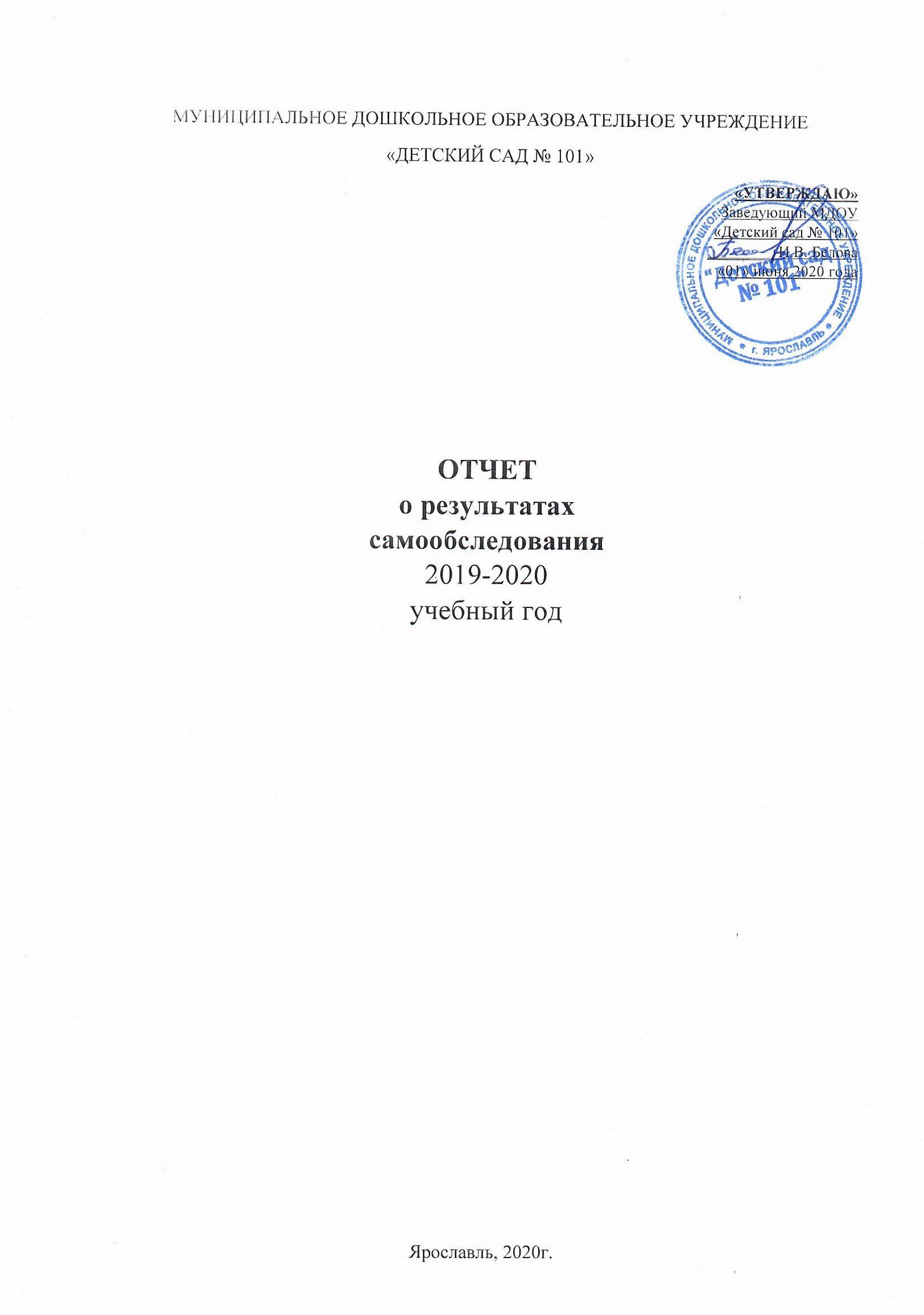 СОДЕРЖАНИЕ ОТЧЕТАРАЗДЕЛ 1. ОБЩИЕ СВЕДЕНИЯ ОБ ОБЩЕОБРАЗОВАТЕЛЬНОЙ ОРГАНИЗАЦИИ И ОРГАНИЗАЦИОННО-ПРАВОВОМ ОБЕСПЕЧЕНИИ ЕЕ ДЕЯТЕЛЬНОСТИПолное и сокращенное наименование ОО в соответствии с Уставом.Организационно-правовая форма.Место нахождения.Место ведения образовательной деятельности (при наличии нескольких площадок, на которых ведется образовательная деятельность, указать все адреса).Телефоны, факс, электронная почта (e-mail), адрес сайта с сети интернет.Учредитель.Лицензия на образовательную деятельность.Лицензия на медицинскую деятельность.Руководитель ОО (Ф.И.О. полностью).Заместители директора (Ф.И.О. полностью).РАЗДЕЛ 2. ОРГАНИЗАЦИЯ И СОДЕРЖАНИЕ ОБРАЗОВАТЕЛЬНОГО ПРОЦЕССА ЗА 2019 - 2020 УЧЕБНЫЙ ГОД.2.1.       Контингент обучающихся и его структура. Наполняемость групп.2.2.       Формы обучения.2.3.       Уровень и направленность реализуемых образовательных программ.2.4.       Анализ структуры образовательной программы.2.5.       Соответствие содержания образовательной программы миссии, целям,              особенностям ОО.2.6.       Соответствие учебного плана образовательной программе ОО.2.7.       Режим занятий обучающихся.РАЗДЕЛ 3. РЕЗУЛЬТАТЫ ОСВОЕНИЯ ОСНОВНОЙ ОБРАЗОВАТЕЛЬНОЙ ПРОГРАММЫ       ДОУ.РАЗДЕЛ 4.  КАДРОВОЕ ОБЕСПЕЧЕНИЕУЧЕБНОГО ПРОЦЕССА.4.1.     Сведения о педагогических кадрах.4.2.     Сведения об административно-управленческих кадрах.4.3.     Сведения о специалистах психологической и социально – педагогической службы.РАЗДЕЛ 5. УСЛОВИЯ ОБЕСПЕЧЕНИЯ ОБРАЗОВАТЕЛЬНОЙ ДЕЯТЕЛЬНОСТИ.РАЗДЕЛ 6. ДОПОЛНИТЕЛЬНАЯ ИНФОРМАЦИЯ.6.1.     Программы дополнительного образования.6.2.  Научно-исследовательская деятельность. Распространение опыта ОО (мероприятия, семинары, круглые столы, педагогические секции, конференции на различном уровне).РАЗДЕЛ 1. ОБЩИЕ СВЕДЕНИЯ ОБ ОБЩЕОБРАЗОВАТЕЛЬНОЙ ОРГАНИЗАЦИИ  И ОРГАНИЗАЦИОННО-ПРАВОВОМ ОБЕСПЕЧЕНИИ ЕЕ ДЕЯТЕЛЬНОСТИПолное и сокращенное наименование ОО в соответствии с Уставом.муниципальное дошкольное образовательное учреждение «Детский сад №101» (полное). МДОУ «Детский сад №101» (сокращенное).Организационно-правовая форма.Бюджетное учреждение.Место нахождения.Адрес: 150062 г. Ярославль, ул.С.Орджоникидзе, 29а.Место ведения образовательной деятельности (при наличии нескольких площадок, на которых ведется образовательная деятельность, указать все адреса).Адрес: 150062 г. Ярославль, ул.С.Орджоникидзе, 29а.Телефоны, факс, электронная почта (e-mail), адрес сайта с сети интернет.Тел: 24-29-55/факс 74-17-88, yardou101@yandex.ru (почта), https://mdou101.edu.yar.ru(сайт).Учредитель.Департамент образования мэрии города Ярославля. Адрес: Волжская набережная 27, каб.22. Директор департамента Иванова Елена Анатольевна. Лицензия на образовательную деятельность.Лицензия на ведение образовательной деятельности регистрационный номер №405/15от «30» ноября 2015 года, серия 76ЛО2 № 0000659. Выдана департаментом образования Ярославской области.Лицензия на медицинскую деятельность.Лицензия на осуществление медицинской деятельности № ЛО-76-01-001100 от «27» января 2014 года, серия ЛО № 0000834. Выдана департаментом здравоохранения и фармации Ярославской области.Руководитель ОО (Ф.И.О. полностью).Заведующая МДОУ «Детским садом №101» – Белова Ирина Владимировна, тел. 24-29-55, электронный адрес yardou101@yandex.ru.Заместители директора (Ф.И.О. полностью).Главный бухгалтер: Лаврова Галина Андреевна, тел.: 74-17-88Заместитель заведующей по АХЧ: Бруданова Надежда Федоровна, тел.: 24-29-55Старшие воспитатели: Девяткина Марина Анатольевна, тел.: 24-29-55Таргонская Татьяна Владимировна, тел.: 24-29-55РАЗДЕЛ 2. РЕЗУЛЬТАТЫ РАБОТЫ ЗА 2019-2020 УЧЕБНЫЙ ГОД2.1. Контингент обучающихся и его структура. Наполняемость групп.В детском саду функционируют 12 групп – 279 человек.Из них:9 групп общеразвивающей направленности – 217 человек.2 группы комбинированной направленности (с общим недоразвитием речи) – 43 (из них 17 с общим недоразвитием речи) человека.1 группа компенсирующей направленности (с общим недоразвитием речи) – 19 человек.Из них:2 группы ясельного возраста – 51 человек.10 групп дошкольного возраста 228 человек.2.2.  Формы обучения.Виды образования: общееУровни общего образования: дошкольное.Формы обучения: очное.Срок обучения: 6 летОбразование осуществляется на русском языке.2.3.    Уровень и направленность реализуемых образовательных программ.2.4.   Анализ структуры образовательной программы.ОСНОВНА ОБРАЗОВАТЕЛЬНАЯ ПРОГРАММА муниципального дошкольного образовательного учреждения «Детского сада №101» утверждена на заседании педагогического совета ДОУ 31 августа 2016 года.В связи с вступлением в силу 1 сентября 2013 года «Закона об образовании» утверждены изменения к структуре ООП ДОУ в соответствии с ФГОС ДОПриказ №02-03/4 от 29.01.2014 года.  ОСНОВНАЯ ОБРАЗОВАТЕЛЬНАЯ ПРОГРАММА детского сада разработана с учетом: - комплексной программы «РАЗВИТИЕ+» для детей от 3 до 7 лет под редакцией О.М.Дьяченко. Программа направлена на развитие умственных и творческих способностей в контексте дошкольных видов деятельности. Программа готовит ребенка к школе и обеспечивает успешность в обучении, не устанавливая тесных рамок. Срок реализации – 4 года.Программа «РАЗВИТИЕ+» отличается от других программ следующими особенностями:Основное место в программе для детей 2-ой младшей группы занимает система занятий по сенсорному воспитанию.Познавательный материал, в основном, дается через чтение литературы и ее обсуждение.Из программы 2-ой младшей группы устранены занятия по математике.Занятия по изобразительному искусству «очищены» от технической стороны и насыщены заданиями на эмоциональное восприятие и выражение.Работа по развитию игры, а также по физическому воспитанию вынесена за пределы занятий и проводится путем организации самостоятельной деятельности детей.Основное место в программе для детей средней группы занимает система занятий по ознакомлению с пространственными отношениями.Ознакомление с природой дается через усвоение простейших форм символизации, условного обозначения объектов, а также через чтение детям художественной литературы и ее обсуждение. 8) Занятия по математике вводятся в средней группе в небольшом объеме/одно занятие в 2 недели/ с целью создания предпосылок для усвоения начал математике в старшей группе и охватывают лишь дочисловой период обучения.9) В программу для детей старшей и подготовительной групп вводятся занятия по логике.- программа «КОРРЕКЦИОННОЕ ОБУЧЕНИЕ И ВОСПИТАНИЕ ДЕТЕЙ С ОБЩИМ НЕДОРАЗВИТИЕМ РЕЧИ» под редакцией Т.Б.Филичевой, Г.В. Чиркиной для детей от 5 до 7 лет.Эта программа позволяет осуществлять профессиональную коррекцию в речевом развитии детей. Она направлена на предупреждение возможных трудностей, обусловленных речевыми нарушениями, в усвоении школьных знаний. Срок реализации – 2 года.-  АДАПТИРОВАННАЯ ОБРАЗОВАТЕЛЬНАЯ ПРОГРАММАДОШКОЛЬНОГО ОБРАЗОВАНИЯ ДЛЯ ГРУППЫ КОМБИНИРОВАННОЙ НАПРАВЛЕННОСТИ ДЛЯ ДЕТЕЙ ДОШКОЛЬНОГО ВОЗРАСТА С ТЯЖЕЛЫМИ НАРУШЕНИЯМИ РЕЧИ.Адаптированная программа учреждения разработана с учетом комплексной образовательной программы дошкольного образования для детей с тяжелыми нарушениями речи (общим недоразвитием речи) с 3 до 7 лет.Н.В. НищевойЭта программа позволяет осуществлять профессиональную коррекцию в речевом развитии детей. Она направлена на предупреждение возможных трудностей, обусловленных речевыми нарушениями, в усвоении школьных знаний. Срок реализации – 3 года.- программа «ОДАРЕННЫЙ РЕБЕНОК» для детей от 5 до 7 лет под редакцией О.М.Дьяченко.Эта программа – усложненный вариант программы «РАЗВИТИЕ». Она предназначена для образовательной работы с детьми, обладающими ярко выраженной активностью и высоким уровнем развития умственных способностей. Готовит детей к школьному обучению по развивающим программам. Срок реализации – 2 года.- программа «ОТ РОЖДЕНИЯ ДО ШКОЛЫ» для групп раннего возраста под редакцией Н. Е. Вераксы, Т.С.Комаровой, М.А. Васильевой.Программа обеспечивает воспитание и развитие детей до 3 лет. Она поможет вырастить ребенка здоровым, умным, добрым, самостоятельным и общительным. Срок реализации – 2 года.2.5.Соответствие содержания образовательной программы миссии, целям, особенностям ОО.Программа обеспечивает развитие личности детей дошкольного возраста в различных видах общения и деятельности с учетом их возрастных, индивидуальных психологических и физиологических особенностей и должна быть направлена на решение следующих задач:1) охраны и укрепления физического и психического здоровья детей, в том числе их эмоционального благополучия;2) обеспечения равных возможностей для полноценного развития каждого ребенка в период дошкольного детства независимо от места жительства, пола, нации, языка, социального статуса, психофизиологических и других особенностей (в том числе ограниченных возможностей здоровья);3) обеспечения преемственности целей, задач и содержания образования, реализуемых в рамках образовательных программ различных уровней (далее - преемственность основных образовательных программ дошкольного и начального общего образования);4) создания благоприятных условий развития детей в соответствии с их возрастными и индивидуальными особенностями и склонностями, развития способностей и творческого потенциала каждого ребенка как субъекта отношений с самим собой, другими детьми, взрослыми и миром;5) объединения обучения и воспитания в целостный образовательный процесс на основе духовно-нравственных и социокультурных ценностей и принятых в обществе правил, и норм поведения в интересах человека, семьи, общества;6) формирования общей культуры личности детей, в том числе ценностей здорового образа жизни, развития их социальных, нравственных, эстетических, интеллектуальных, физических качеств, инициативности, самостоятельности и ответственности ребенка,формирования предпосылок учебной деятельности;7) обеспечения вариативности и разнообразия содержания Программы и организационных форм дошкольного образования, возможности формирования Программ различной направленности с учетом образовательных потребностей, способностей и состояния здоровья детей;8) формирования социокультурной среды, соответствующей возрастным, индивидуальным, психологическим и физиологическим особенностям детей;9) обеспечения психолого-педагогической поддержки семьи и повышения компетентности родителей (законных представителей) в вопросах развития и образования, охраны и укрепления здоровья детей.Программа формируется как программа психолого-педагогической поддержки позитивной социализации и индивидуализации, развития личности детей дошкольного возраста и определяет комплекс основных характеристик дошкольного образования (объем, содержание и планируемые результаты в виде целевых ориентиров дошкольного образования).Программа направлена на:создание условий развития ребенка, открывающих возможности для его позитивной социализации, его личностного развития, развития инициативы и творческих способностей на основе сотрудничества со взрослыми и сверстниками и соответствующим возрасту видам деятельности;на создание развивающей образовательной среды, которая представляет собой систему условий социализации и индивидуализации детей.Для достижения целей Программы первостепенное значение имеют:-забота о здоровье, эмоциональном благополучии и своевременном всестороннем развитии каждого ребенка;-создание в группе атмосферы гуманного и доброжелательного отношения ко всем воспитанникам, что позволяет растить их общительными, добрыми и любознательными, инициативными, стремящимися к самостоятельному творчеству;-максимальное использование различных видов детской деятельности, их интеграция в целях повышения эффективности воспитательно-образовательного процесса;- творческая организация воспитательно-образовательного процесса;- вариативность использования образовательного материала, позволяющая развивать творчество в соответствии с интересами и наклонностями каждого ребенка;- уважительное отношение к результатам детского творчества;- единство подходов в воспитании детей в условиях дошкольного образовательного учреждения и семьи;- соблюдение в работе детского сада и начальной школы преемственности, исключающей умственные и физические перегрузки в содержании образования детей дошкольного возраста, обеспечивая отсутствие давления предметного обучения.Основная направленность образовательной программы:Позитивная социализация и всестороннее развитие ребенка. Основными приоритетными направлениями в деятельности образовательного учреждения являются: - охрана жизни и укрепление физического и психического здоровья детей;- обеспечение, социально-коммуникативного, познавательно-речевого, художественно-эстетического и физического развития детей;- воспитание с учетом возрастных категории детей гражданственности, уважение к правам, свободам человека, любви к окружающей природе, Родине, семье- взаимодействие с семьей для обеспечения полноценного развития детей;- оказание консультативной и методической помощи родителям по вопросам воспитания, обучения и развития детей.Задачи педагогической работы по формированию физических, интеллектуальных и личностных качеств детей решаются интегрировано в ходе освоения всех образовательных областей наряду с задачами, отражающими специфику каждой образовательной области.2.6.   Соответствие учебного плана образовательной программе ОО.             Регламентирование образовательного процесса на неделю.2.7.   Режим занятий обучающихся.	Детский сад работает по графику пятидневной рабочей недели с двумя выходными днями (суббота, воскресенье) для всех возрастных групп.Ежедневная продолжительность работы детского сада: 12 часов. Режим работы: с 7 часов 00 минут до 19 часов 00 минут.В детском саду разработан гибкий режим дня, учитывающий возрастные психофизиологические возможности детей, их интересы и потребности, обеспечивающий взаимосвязь планируемой непосредственно-образовательной деятельности с повседневной жизнью детей в детском саду. Гибкий режим рассматривается в вариантах:Организация жизни детей в группе в дни карантина;Распределение деятельности детей в зависимости от решаемых задач, погодных условий, объёма и сложности предлагаемого детям обучающего материала;Режим дня в ДОУ соответствует функциональным возможностям ребенка, его возрасту и состоянию здоровья. При выборе режима учитываются возрастные и индивидуальные особенности ребёнка, некоторые состояния (период выздоровления после болезни, адаптация к детскому учреждению, время года).    Режим дня детей 3-его года жизни (ранний возраст, 2-3 года)Режим дня (младшая группа, 3 – 4 лет)Режим дня (средняя группа, 4- 5 лет)Режим дня (старшая группа, 5 - 6 лет)Режим дня подготовительная группа (6 – 7 лет)Расписание непосредственной образовательной деятельности.РАЗДЕЛ 3. РЕЗУЛЬТАТЫ ОСВОЕНИЯ ОСНОВНОЙ ОБРАЗОВАТЕЛЬНОЙ ПРОГРАММЫ ДОУ.Планируемые результаты освоения Программы конкретизируют требования Стандарта к целевым ориентирам в обязательной части и части, формируемой участниками образовательных отношений, с учетом возрастных возможностей и индивидуальных различий (индивидуальных траекторий развития) детей, а также особенностей развития детей с ограниченными возможностями здоровья, в том числе детей-инвалидов (далее - дети с ограниченными возможностями здоровья).3.1. Группы здоровья детей в 2019-2020 году.3.2. Отчет медицинских работников за 2019 год3.3. Показатели физического развития3.4. Санитарно – просветительская работа3.5. Результаты выполнения образовательной программы.Особое внимание в образовательном процессе было сосредоточено на развитии каждого ребенка в соответствии с реализуемой программой. Сложившаяся система взаимодействия педагогов ДОУ, их профессиональный уровень, обеспечение индивидуального режима, учитывающего индивидуальные особенности каждого ребенка, создания психологически комфортного климата способствовали усвоению программы каждым ребенком. В свете реализации ФГОС диагностика и анализ освоения программного материала проводились по образовательным областям.Показатели по программе «Развитие» на конец 2019-2020 учебного годаРезультаты педагогической диагностики по программе «Развитие+»  2019-2020 учебный год Результаты педагогической диагностики по образовательным областям2019-2020 учебный годРезультаты педагогической диагностики по образовательным областям 2019-2020 учебный год (в соответствии с ФГОС)3.5. Отчет по диагностике "Готовность к обучению в школе"Диагностику на выявления уровня личностной готовности к обучению в школе на конец 2018-2019 учебного года прошли выпускники 3-х подготовительных групп, всего на конец года – 62 воспитанника: 19 детей из группы №10 «Одаренный ребенок», 17 – из группы №9 компенсирующей направленности, 26 – из группы № 5общеразвивающей направленности. 3.5.1. Уровень сформированности внутренней позиции школьникаНа момент диагностики большинство воспитанников находятся на начальной стадии формирования внутренней позиции школьника. Для них характерен преимущественный интерес к внешней атрибутике школьной жизни. Сформированную внутреннюю позицию школьника имеют 38% детей из 9 группы, 18% из 5 группы, 37% из 10 группы. Такие дети имеют положительное отношение и имеют школьно-учебную ориентацию. Также наименьшее количество детей из всех групп не проявляют интереса к школе (внутренняя позиция школьника не сформирована). 3.5.2. Диагностика выраженности мотивов ученияБыло выявлено, что у большинства воспитанников сформирован социальный мотив учения. Социальный мотив основан на понимании общественной значимости и необходимости учения и стремлении к социальной роли школьника. Также у многих воспитанников выражен учебно-познавательный мотив, т.е. интерес к новым знаниям, желание научиться чему-то новому. Достаточное развитие учебно-познавательных и социальных мотивов в сочетании с оценочными мотивами оказывает положительное влияние на школьную успеваемость.Также были выявлены дети с выраженным позиционным мотивом, связанным с интересом к внешней атрибутике школьной жизни и позиции школьника, оценочным мотивом, т.е. со стремление получить высокую оценку взрослого, его одобрение и расположение, с игровым мотивом.Оценочные и позиционные мотивы по своей природе социальные и вместе с пониманием общественной значимости и важности учения входят в группу широких социальных мотивов. Внешний и игровой мотивы непосредственного отношения к собственно учебной деятельности не имеют, но могут оказывать влияние на поведение детей, порою существенное, в ситуации школьного обучения.3.5.3. Диагностика отношения к школеВ ходе диагностики большинство воспитанников продемонстрировали средний уровень отношения к школе. У них наблюдается некоторая тревога по поводу школьного обучения, как незнакомой для них ситуации. Высокий уровень отношения к школе был выявлен у 48% воспитанников группы №10, 30% воспитанников группы №5 и 37% воспитанников группы №9. Эти дети имеют эмоционально-благополучное отношение к школе и учению. Готовы к принятию учебных задач и взаимодействию с учителем. Так же есть дети, которые испытывают страх перед школой.3.5.4. Анализ результатовАнализируя результаты, можно сделать вывод о том, что группы готовы к школьному обучению на личностном уровне, т.к. значительная часть воспитанников имеет эмоциольно-благополучное отношение к школе, ярко выраженные социальные и учебно-познавательные мотивы и находятся на начальной стадии формирования внутренней позиции школьника. Всё это показывает высокий уровень готовности выпускников к успешному обучению и адаптации, в том числе, в общеобразовательной школе.РАЗДЕЛ 4.  КАДРОВОЕ ОБЕСПЕЧЕНИЕ УЧЕБНОГО ПРОЦЕССА.4.1.     Сведения о педагогических кадрах.Для того, чтобы более эффективно спланировать образовательную работу дошкольного учреждения, составить перспективу его развития, организовать педагогическую работу на группах методически правильно, с учетом индивидуальных особенностей, интересов и квалификации воспитателей, выявить нуждающихся в методической поддержке и оказать им необходимую квалифицированную помощь, нужно провести качественный анализ педагогических кадров.В 2019-2020 учебном году в нашем детском саду работает 39 педагога: 1 -  заведующая д/с, 2 -  старших воспитателя,27 воспитателя, 7 специалистов (2 -  музыкальныхруководителя, 3 – логопеда, 1 – педагог – психолог, 1 руководитель по физической культуре).Кадровые ресурсы (цифры и факты)Образование Высшее – 27 человек.
Средне - специальное и средне - профессиональное –  12 человека.Образовательный уровень за четыре годаКатегория
Высшая -  10 человек
I категория – 10 человекСоответствие занимаемой должности- 5 человекаБез категории -  14 человекУровень квалификации педагогических работников за четыре годаРаспределение педагогического персонала по возрасту.Распределение педагогического персонала по стажу работыза последние 3 года.Курсы повышения квалификации педагогов за 2019 - 2020 учебный год.Курсы о профессиональной переподготовке педагогов за 2019 - 2020 учебный год.Участие педагогов МДОУ «Детский сад №101» в мероприятиях разного уровня за 2019 - 2020 учебный год.Аттестация педагогов за 2019 - 2020 учебный год.Мероприятия, в которых принимали участие педагоги и воспитанникив 2019 – 2020 уч. г. в МДОУ «Детский сад № 101»Распространение опыта ОО (мероприятия, семинары, круглые столы, педагогические секции, конференции на различном уровне).Распространение опыта ОО (мероприятия, семинары, круглые столы, педагогические секции на уровне ДОУ).Проведение открытых уроков, занятий, мероприятий, мастер - классов и др.Выводы:       Наш педагогический коллектив значительно обновился, имеет  высокий уровень профессиональной и образовательной культуры, способен работать в инновационном режиме.4.2.     Сведения об административно – управленческих кадрах.Управление в МДОУ «Детский сад №101» строится на принципах единоначалия и самоуправления, обеспечивающих государственно-общественный характер управления.  МДОУ имеет управляемую и управляющую системы. Управляемая система состоит из взаимосвязанных между собой коллективов: педагогического – обслуживающего – медицинского – детского. Организационная структура управления МДОУ представляет собой совокупность всех его органов с присущими им функциями. Она представлена в виде 2 основных структур: административного и общественного управления.    В организованной структуре административного управления МДОУ входят несколько уровней матричного управления.Внедрение федеральных государственных образовательных стандартов дошкольного образования – сложный системный  инновационный процесс, который предполагает проектирование новой системы методической работы,  дает возможность реализации новых направлений в работе, предполагает поиск новых технологий и требует использования новых современных методов и форм.	Матричная система методической службы МДОУ «Детский сад № 101».       Моделируя комплекс задач методической работы в детском саду, нами была взята за основу модель профессионально значимых функциональных качеств педагога. В связи с этим выделяем следующие три группы взаимосвязанных функций методической работы:1) функции по отношению к общегосударственной системе образования, педагогической науке и передовому педагогическому опыту;2) функции детского сада по отношению к педагогическому коллективу;3) функции по отношению к конкретному педагогу и воспитателю.Все эти функции имеют свои конечные результаты, причём первые две группы «работают» в конечном счете, на третью, так как именно её реализация приближает дошкольное учреждение к решению задач, связанных с инновационными изменениями в детском саду.Чтобы оказывать педагогу реальную помощь в его стремлении к высотам профессионального мастерства, наш педагогический коллектив был разделён на структурные объединения. Принимая участие в работе таких объединений, педагог безусловно повышает качество своего творческого роста (развития).Модель, которая способствует повышению не только профессионального мастерства, но и личностного  роста каждого педагога, раскрытию его творческих возможностей, включает в себя в нашем детском саду следующие инновационные объединения:1) методические объединения педагогов (по темам самообразования); 2) объединение педагогов –тьюторов (по работе с молодыми педагогами или педагогами имеющими небольшой опыт педагогической деятельности); 3) объединение информационной поддержки ДОУ:   - внешнее (привлечение и сопровождение педагогов-участников в конкурсах различного уровня);   -внутреннее (привлечение и сопровождение педагогов в проектной деятельности ДОУ и в мероприятиях в рамках годового плана).Использование такой модели даёт возможность получать следующие результаты:· обновление содержания и повышение качества дошкольного образования;· совершенствование форм организации методической работы;· модернизация управления качеством образования;· рост профессиональной и методической компетентности педагогов, повышение уровня их готовности к инновационной деятельности;· подготовка инновационной методической продукции (перспективное планирование по инновационным направлениям, методические разработки, создание проектов и авторских программ, распространение передового педагогического опыта в печатных изданиях и на сайтах, пропаганда имиджа учреждения).Структурная модель методической службы.Структура методической службы нашего детского сада позволяет рационально распределять функциональные обязанности педагогов, максимально использовать их сильные стороны, предотвращать конфликты, стимулировать четкое выполнение обязанностей каждым субъектом.Педагогический  совет – профессиональное объединение педагогов, которое создается для решения исследовательских задач, проектного решения конкретной, большой по значимости и объему методической задачи. Он формируется из опытных педагогов высокой квалификации, способных к творческой работе и возглавляет методическую службу.Постоянная творческая группа педагогов – добровольное профессиональное объединение педагогов, заинтересованных во взаимном творчестве, изучении, разработке, обобщении материалов по заявленной тематике с целью поиска оптимальных путей развития изучаемой темы для непосредственной работы с детьми. Руководит группой воспитатель высшей категории.Временные исследовательские, проектные микрогруппы – добровольное профессиональное объединение педагогов. Созданы для решения конкретной кратковременной творческой проблемы (например, подготовка к педагогическому совету, семинару и т. д.).Также структурными компонентами методической службы дошкольного учреждения являются аттестационная комиссия МДОУ и психолого – медико - педагогическийконсилиум.Формами общественного управления МДОУ являются: Общее собрание работников МДОУ, Педагогический совет МДОУ, Управляющий совет МДОУ.В МДОУ создан коллектив единомышленников, где каждый ответственен за решение поставленных задач.Общее собрание трудового коллектива:Осуществляет общее руководство учреждением, представляет полномочия трудового коллектива. Решения Общего собрания учреждения, принятые в пределах его полномочий и в соответствии с законодательством, обязательны для исполнения администрацией, всеми членами коллектива.В состав Общего собрания входят все работники Учреждения.На заседание Общего собрания приглашаются представители Учредителя, общественных организаций, органов муниципального и государственного управления. Лица, приглашённые на собрание, пользуются правом совещательного голоса, могут вносить предложения и заявления, участвовать в обсуждении вопросов, находящихся в их компетенции.Педагогический совет:Определяет направление образовательной деятельности, перспективы развития учреждения, способствует совершенствованию воспитательно – образовательного процесса в соответствии с требованиями современной науки и передовой практики. Принимая основные направления деятельности в организации образовательного процесса, в т.ч. и дополнительных услуг, Педагогический совет тем самым определяет их предложение на рынке образовательных услуг. Педагогический совет взаимодействует с органами самоуправления МДОУ по вопросам функционирования и развития учреждения, вносит предложения по содержанию, способам, системе средств воспитания и обучения, режиму своего функционирования в системе самоуправления.Управляющий совет:Является одной из форм общественного управления МДОУ, создаётся по инициативе администрации или заинтересованных лиц.Управляющий совет осуществляет совместную работу родительской общественности и МДОУ по реализации государственной, муниципальной политики в области дошкольного образования, рассматривает и обсуждает основные направления развития МДОУ, координирует действия родительской общественности и педагогического коллектива МДОУ по вопросам образования, воспитания, оздоровления и развития воспитанников.Управляющий совет оказывает содействие в реализации прав и законных интересов участников воспитательно-образовательного процесса; в создании оптимальных условий для осуществления воспитательно-образовательного процесса; в определение основных направлений развития образовательного учреждения. Осуществляет контроль за соблюдением нормативно-закрепленных требований к условиям образовательного процесса в образовательном учреждении. Выполняет утверждение и контроль за исполнением программы сохранения и укрепления здоровья и развития воспитанников. Обеспечивает прозрачность поступающих и расходуемых финансовых средств. Привлекает общественные организации, социальных и иных партнеров к деятельности МДОУ. Участвует в рассмотрении конфликтных ситуаций между участниками образовательного процесса в случаях, когда это необходимоОбщественные органы управления МДОУ наделены правом принятия определённых решений. Они являются реальными представителями заказчика (общества) и имеют рычаги влияния на стратегические направления деятельности административных органов.4.3.     Сведения о специалистах психологической и социально-педагогической службы.Руководитель психологической службы ДОУ педагог – психолог – Яшкина Екатерина АлександровнаЦель: обеспечение эффективного взаимодействия всех участников образовательного процесса – педагогов, родителей, детей для разностороннего развития личности дошкольника, сохранения и укрепления его физического и эмоционального здоровья. Охват психологическими услугамиРАЗДЕЛ 5. УСЛОВИЯ ОБЕСПЕЧЕНИЯ ОБРАЗОВАТЕЛЬНОЙ ДЕЯТЕЛЬНОСТИ.В ДОУ имеется:- 12 групповых помещений с приёмными и туалетными комнатами;- музыкальный зал;- физкультурный зал;- лаборатория;- изо студия;-кабинет психолога;- кабинет заведующего;- методический кабинет;- медицинский кабинет;- игровые площадки для прогулок;- спортивная площадка.Все эксплуатируемые помещения соответствуют требованиям СанПиН, охраны труда, пожарной безопасности, защиты от чрезвычайных ситуаций, антитеррористической безопасности учреждения дошкольного образования.Одним из условий качества образования является совершенствование материально-технической базы. В дошкольном учреждении имеется современная информационно–техническая база: электронная почта, доступ к сети Интернет, технические средства обучения, музыкальные центры, магнитофоны, телевизоры, видеокамера, копировальная техника. В МДОУ имеются компьютеры, ноутбуки, дающие возможность выполнения современных требований по делопроизводству, документоведению, организации педагогической деятельности. Разносторонне используются возможности мультимедиа и слайд проектирования, а также интерактивные доски.Учебно-материальное обеспечениеОборудование групповых помещений, кабинетов специалистов, медицинского кабинета, музыкального зала, игрушки и дидактический материал подобраны в соответствии с реализующейся в МДОУ основной образовательной программой ДОУ, требованиями СанПиН и возрастными особенностями контингента воспитанников.Медико-социальное обеспечениеМедицинский персонал осуществляет работу по сохранению и укреплению здоровья и физического развития детей, проведению профилактических мероприятий, соблюдению санитарно-гигиенических норм, режима дня и качества питания.Для осуществления выполнения Типового рациона питания детей в МДОУ. имеется пищеблок, оснащенный современным техническим и электрооборудованием, полностью укомплектован штатный состав работников.          Питание 4-х разовое, максимальное разнообразие рациона, адекватная технологическая и кулинарная обработка продуктов и блюд, обеспечение санитарно-эпидемиологической безопасности питания – соблюдение всех санитарных требований к состоянию пищеблока, поставляемым продуктам питания, их транспортировке, хранению, приготовлению и раздаче блюд. Рацион питания детей различается по качественному и количественному составу в зависимости от возраста детей и формируется отдельно для групп детей в возрасте от 2 до 3-х лет и от 3-х до 7 лет.                                                                          Контроль за качеством питания, витаминизацией блюд, закладкой продуктов питания, кулинарной обработкой, выходом блюд, вкусовыми качествами пищи, правильностью хранения и соблюдением сроков реализации продуктов питания, осуществляет старшая медсестра детского сада.                                                               Организация питания в детском саду должна сочетаться с правильным питанием ребенка в семье.   Нужно стремиться к тому, чтобы питание вне детского сада дополняло рацион, получаемый в организованном коллективе. С этой целью для родителей ежедневно предоставляются сведения о продуктах и блюдах, которые ребенок получил в течение дня в ДОУ, для чего вывешиваются в группах ежедневный рацион питания (меню).   В правильной организации питания детей большое значение имеет создание благоприятной и эмоциональной и окружающей обстановке в группе. Группы обеспечены соответствующей посудой, удобными столами. Блюда подаются детям не слишком горячими, но и не холодными. Воспитатели приучают детей к чистоте и опрятности при приеме пищи.   Количество групп в МДОУ определяется учредителем, предельная наполняемость устанавливается в соответствии с требованиями СанПин.Отчет о результатах деятельности муниципального учреждения и об использовании закрепленного за ним муниципального имущества за 2019 годКассовые поступления.Кассовые выплаты.Услуги/работы.«Об использовании имущества, закрепленного за учреждением на праве оперативного управления»РАЗДЕЛ 6. ДОПОЛНИТЕЛЬНАЯ ИНФОРМАЦИЯ.6.1.     Программы дополнительного образования.Учебный план  по дополнительному образованию на 2017-2018 учебный год.Нормативно-правовая основа формирования учебного плана по дополнительному образованию.Учебный план  по дополнительному образованию МДОУ детский сад №101 города Ярославля на 2017-2018 учебный год сформирован на основе следующих документов:Федеральный закон от 29.12.2012 3273 – ФЗ «Об образовании в Российской Федерации»;Письмо Минобразования РФ «О новых актуальных программах по дошкольному образованию» (от 23.09.2002г. №03-51 – 143 ин/23-03);Постановление  от 15.05.2013 №26 Об утверждении  СанПиН 2.4.1.3049-13 «Санитарно-эпидемиологические требования к устройству, содержанию и организации режима работы дошкольных образовательных организаций;Постановление правительства от 05.07.2001 года 3505 «Об утверждении правил оказания платных образовательных услуг» (с изменениями от 01.04.2003 года, 28.12.2005 года, 15.09.2008 года).Примерный перечень платных образовательных услуг, оказываемых населению  муниципальными образовательными учреждениями г.Ярославля.6.2. Общая характеристика учебного плана по дополнительному образованию. Стратегические и тактические ориентиры обновления содержания образовательного процесса.Основная цель дополнительного образования в МДОУ «Детский сад №101» – создать условия для непрерывного саморазвития личности ребенка с учетом его интересов и запросов родителей с превышением государственного стандарта дошкольного образования.Для достижения указанной цели педагогический коллектив поставил перед собой следующие задачи:1. Развивать:- любознательность и поисково-познавательную деятельность;- зарождающийся интерес у детей к самостоятельному чтению, умение читать;- умственные и творческие способности средствами художественного конструирования, оригами и лепке из соленого теста;2. Формировать культуру речевого общения детей старшего дошкольного возраста;3. Выявлять различные речевые и эмоционально-личностные отклонения в развитии детей раннего возраста с целью их предупреждения и коррекции с использованием развивающего обучения;4. Стимулировать образно-пластическое творчество на основе обучения языку выразительных движений и пластик тела;5. Способствовать овладению начальных знаний английского языка и расширению словарного запаса.В ДОУ организованны два вида дополнительных услуг:Бесплатные дополнительные услуги – кружки.Платные дополнительные услуги.Дополнительное образование является этапом системы непрерывного образования и способствует решению жизненно важных проблем: организации досуга, формирования коммуникативных навыков, выбора жизненных ценностей, саморазвития и саморегуляции. Дополнительное образование – это такая сфера деятельности, которая даёт возможность детям развивать творческие способности, воспитывать в себе такие качества, как активность, раскрепощённость, свобода взглядов и суждений, ответственность, увлечённость и многое другое.Дополнительное образование обеспечивает разнообразные потребности ребенка и направлено на сохранение, физического, психологического и нравственного здоровья ребенка, формирование сплоченного и творческого детского коллектива, воспитание самоуважения, уважения и терпимости к другим людям.
В детском саду  система дополнительного образования складывается из следующих направлений:1.Художественно-эстетическое:Бесплатное: «Студия декоративно-прикладного творчества»  3 часть - «Художественное конструирование», программа направлена на развитие познавательных, творческих, художественных  и конструкторских способностей  у детей 5-6,  6-7 лет. Срок реализации – 2 года.«Студия декоративно-прикладного творчества» 2 часть - «Творческая мастерская», программа направлена на развитие познавательных, творческих  способностей  у детей 5-6 и 6-7 лет. Срок реализации – 2 года.Платное:«Музыка, образ, движение» 4 часть Хореография, программа для ритмической пластики детей «Ритмическая мозаика» направлена на целостное развитие личности ребенка, через занятия хореографией, Для детей 5-6 и 6-7 лет. Срок реализации – 2 года.«Студия декоративно-прикладного творчества» 1 часть «Изо творчество», программа направлена на развитие творческих способностей у детей 5-6 и 6-7 лет, через занятия по изобразительному искусству. Срок реализации – 2 года.«Студия декоративно-прикладного творчества» 5 часть «Волшебный песок», программа направлена развитие творческих способностей у детей 5-6 и 6-7 лет, через занятия по изобразительному искусству. Срок реализации – 2 года.«Студия декоративно-прикладного творчества» 2 часть «Пластилин-ка», программа направлена на развитие творческих способностей у детей 3-4 и 4-5 лет, через занятия по изобразительному искусству, пластилинографии. Срок реализации – 2 года.«Студия декоративно-прикладного творчества» 6 часть «Рисуем сказки», программа направлена на развитие познавательной активности и творческих способностей у детей 5-6 и 6-7 лет, через занятия по изобразительному искусству. Срок реализации – 2 года.2. Социально - педагогическое:Платное:«Веселые язычки» 3 часть для детей старшего дошкольного возраста «Речь и культура общения», программа направлена на формирование культуры речевого общения детей 5-6 и 6-7 лет. Срок реализации – 2 года.«Веселые уроки - учись читать», для детей старшего дошкольного возраста, программа направлена на обучение чтению и развитие интереса у детей к художественной литературе. Срок реализации – 2 года«Английский язык» - «HappyEnglish», для детей старшего дошкольного возраста, программа направлена на овладение детьми начальных знаний английского языка и расширение словарного запаса. Срок реализации – 2 года.«Удивительный песок» для детей младшего и среднего дошкольного возраста,направлена на развитие интеллектуальных и творческих способностей детей младшего возраста (для детей от 3 до 5 лет). Срок реализации – 2 года.«Физика», для детей старшего дошкольного возраста, программа направлена на овладение детьми начальных знаний в области физики. Срок реализации – 2 года.«Химия», для детей старшего дошкольного возраста, программа направлена на овладение детьми начальных знаний в области химии. Срок реализации – 2 года.«Астрономия», для детей старшего дошкольного возраста, программа направлена на овладение детьми начальных знаний в области астрономии. Срок реализации – 2 года.«Биология», для детей старшего дошкольного возраста, программа направлена на овладение детьми начальных знаний в области биологии. Срок реализации – 2 года.Номер группыВозраст детейНаправленность  группыЧисленность воспитанниковГр. № 1 с 2 до 3 летЯсельная группаОбщеразвивающая25Гр. №2 с 2 до 3 лет Ясельная группаОбщеразвивающая26Гр. № 3 с 3 до 4 лет Младшая группа Общеразвивающая25Гр. №4 с 4 до 5 летСредняя   группаОбщеразвивающая 25Гр. №5 с 6 до 7 лет Подготовительная   группа Общеразвивающая 26Гр. № 6 с 5 до 6 летСтаршая   группаКомбинированная 22Гр. № 7с 3 до 4 лет Младшая группа Общеразвивающая26Гр. № 8 с 5 до 6 лет Старшая   группа Комбинированная21Гр. № 9 с 6 до 7 летПодготовительная  группаКомпенсирующая19Гр. № 10 с 6 до 7 летПодготовительная  группа Общеразвивающая19Гр.№11 с 4 до 5летСредняя   группаОбщеразвивающая 24Гр.№12 с 5 до 6 лет Старшая группаОбщеразвивающая21Учебный год2015-2016учебный год2016 - 2017учебный год2017 - 2018учебный год2018 - 2019учебный год2019 - 2020учебный годДетей по списку274276277278279Из нихвыпускников6565616962№ п/п      Уровень      (степень)       образованияНаправленность(наименование)образовательнойпрограммы            Вид образовательной     программы       (основная, дополнительная)Нормативный срок освоения1.дошкольноеобразованиеОбщеобразовательная программа дошкольного образования в группах общеразвивающей направленностиосновнаядо 6 лет2.дошкольноеобразованиеАдаптированная основная образовательная программа дошкольного образования детей с тяжёлыми нарушениями речиосновная2 годаВозрастная группаКоличествоНОДв неделюПродолжительностьНОДУчебная нагрузка в деньУчебная нагрузка  в неделю(с дополнительным образованием)Группы общеразвивающей направленности  от 2  до 3 лет.1010 мин20 мин1 час  40 минГруппы общеразвивающей направленности  от 3 до 4 лет.1115 мин30 мин 2 часа 45минГруппы общеразвивающей направленности  от  4 до 5 лет.1220 мин40 мин 4 часа Группа общеразвивающей направленности от 5 до 6 лет.Группы комбинированной направленности от 5 до 6 лет.15  25 мин45 мин6 часов 15 минГруппы общеразвивающей направленности от 6 до 7 лет.Группа компенсирующей направленности от 6 до 7 лет.17  30 мин1 час 30 мин 8 часов 30 мин7.00-8.00Приём: индивидуальный контакт с ребенкоми родителями; осмотр, игры, утренняя гимнастика8.00-8.30Подготовка к завтраку: приобщение детей к общепринятымнормам поведения во время еды; завтрак8.30-9.00Игры, самостоятельная деятельность9.00-9.30Организованная партнерская деятельность    воспитателя с  детьми 9.30-11.20Подготовка к прогулке: приобщение детей к общепринятым нормам самообслуживания;прогулка: приобщение к  нормам  коммуникации, игры, наблюдения, практическая   деятельность (применение новых знаний), экспериментирование, самостоятельная деятельность11.20-12.00Возвращение с прогулки, игры.  Обед12.00-15.00Подготовка ко сну, дневной сон15.00-15.15Постепенный подъем: приобщение детей к общепринятым нормам самообслуживания; воздушные процедуры;Подготовка к полднику: приобщение детей к  общепринятым  нормам поведения во время еды; полдник15.15-15.50Организованная образовательная деятельность15.50-16.10Игры, самостоятельная деятельность детей. 16.10-16.50Подготовка к ужину. Ужин16.50-19.00Игры, самостоятельная деятельность. Прогулка. Уход детей домойВсего:4 / 3Прогулка /сон3ч 15мин /20мин(в неделю: мах. 1 ч 40мин)Самостоятельная деятельность /НОД07:00 – 08:20      Прием детей: индивидуальный контакт с ребенкоми родителями; осмотр, игры, утренняя гимнастика08:20 – 08:50      Подготовка к завтраку: приобщение детей к общепринятымнормам поведения во время еды; завтрак08:50 – 09:00      Самостоятельная деятельность детей09:00 – 9.45               Непосредственная образовательная деятельность (НОД) - занятие9.45 – 12:00       Подготовка к прогулке: приобщение детей к общепринятым нормам самообслуживания;прогулка: приобщение к  нормам  коммуникации, игры, наблюдения, практическая   деятельность (применение новых знаний), экспериментирование, самостоятельная деятельность.12:00 – 12:20      Возвращение с прогулки: приобщение детей к общепринятым нормам коммуникации и самообслуживания12:20 – 12:50       Подготовка к обеду: приобщение детей к общепринятым нормам поведения во время еды;Обед12:50 – 15:00      Подготовка ко сну: приобщение детей к общепринятым нормам  самообслуживания;Сон15:00 – 15:10      Постепенный подъем: приобщение детей к общепринятым нормам самообслуживания; воздушные процедуры;Подготовка к полднику: приобщение детей к  общепринятым  нормам поведения во время еды; полдник15:10 – 16:10       Непосредственная образовательная деятельность (НОД): приобщение детей к общепринятым нормам коммуникации, дидактические игры, наблюдение, экспериментирование, досуги, рассматривание картин и иллюстраций, просмотр видеофильмов, чтение книг; игры, самостоятельная деятельность. 16:10 – 16:30       Подготовка к ужину: приобщение детей к  общепринятым  нормам поведения во время еды; Ужин16:30 – 18:00      Подготовка к прогулке: приобщение детей к общепринятым нормам самообслуживания; прогулка: приобщение к нормам коммуникации, игры, наблюдения, практическая деятельность(применение новых  знаний),  экспериментирование18:00 – 19:00       Игры, самостоятельная деятельностьУход домой: индивидуальный контакт с родителямиВсего:4 / 2Прогулка /сон3ч 45мин /в неделю: мах. 2 часа 45 минСамостоятельная деятельность /Организованная образовательная  деятельность07:00 – 08:20      Прием детей: индивидуальный контакт с ребёнком и родителями; осмотр, игры, утренняя гимнастика08:20 – 08:50      Подготовка к завтраку: приобщение детей к общепринятымнормам поведения во время еды; завтрак.08:50 – 09:00      Самостоятельная деятельность детей09:00 –   9.50             Непосредственная образовательная деятельность (НОД) - занятие9.50 – 12:10       Подготовка к прогулке: приобщение детей к общепринятым нормам самообслуживания;прогулка: приобщение к  нормам  коммуникации, игры, наблюдения, практическая   деятельность (применение новых знаний), экспериментирование, самостоятельная деятельность.12:10 – 12:30      Возвращение с прогулки: приобщение детей к общепринятым нормам коммуникации и самообслуживания.12:30 – 13:00       Подготовка к обеду: приобщение детей к общепринятым нормам поведения во время еды;Обед. Подготовка ко сну13:00 – 15:00      Сон15:00 – 15:10      Постепенный подъем: приобщение детей к общепринятым нормам самообслуживания; воздушные процедуры;Подготовка к полднику: приобщение детей к  общепринятым  нормам поведения во время еды; полдник15:10 – 16:10       Непосредственная образовательная деятельность (НОД): приобщение детей к общепринятым нормам коммуникации, дидактические игры, наблюдение, экспериментирование, досуги, рассматривание картин и иллюстраций, просмотр видеофильмов, чтение книг; игры, самостоятельная деятельность. 16:10 – 16:30       Подготовка к ужину: приобщение детей к  общепринятым  нормам поведения во время еды; Ужин16:30 – 18:00      Подготовка к прогулке: приобщение детей к общепринятым нормам самообслуживания;прогулка:приобщение к нормам коммуникации, игры, наблюдения, практическая деятельность(применение новых  знаний),  экспериментирование18:00 – 19:00       Игры, самостоятельная деятельностьУход домой: индивидуальный контакт с родителямиВсего:4 / 2Прогулка /сонВсего:4 / 2Самостоятельная деятельность /Организованная  образовательная деятельность 3ч 45мин /40/60 мин(в неделю мах.- 4 часа)Самостоятельная деятельность /Организованная  образовательная деятельность 07:00 – 08:20      Прием детей: индивидуальный контакт с ребенкоми родителями; осмотр, игры, утренняя гимнастика08:20 – 08:50      Подготовка к завтраку: приобщение детей к общепринятымнормам поведения во время еды; завтрак08:50 – 09:00      Самостоятельная деятельность детей09:00 – 9.55               Непосредственная образовательная деятельность (НОД)- занятие9.55 – 12:25       Подготовка к прогулке: приобщение детей к общепринятым нормам самообслуживания;прогулка: приобщение к  нормам  коммуникации, игры, наблюдения, практическая   деятельность (применение новых знаний), экспериментирование, самостоятельная деятельность.12:25 – 12:35      Возвращение с прогулки: приобщение детей к общепринятым нормам коммуникации и самообслуживания12:35 – 13:00       Подготовка к обеду: приобщение детей к общепринятым нормам поведения во время еды; Обед. Подготовка ко сну: приобщение детей к общепринятым нормам  самообслуживания13:00 – 15:00      Сон15:00 – 15:10     Постепенный подъем: приобщение детей к общепринятым нормам самообслуживания; воздушные процедуры;Подготовка к полднику: приобщение детей к  общепринятым  нормам поведения во время еды; полдник15:10 – 16:20       Организованная партнерская деятельность воспитателя с детьми: приобщение детей к общепринятым нормам коммуникации дидактические игры, наблюдение, экспериментирование, досуги, рассматривание картин и иллюстраций, просмотр видеофильмов, чтение книг; игры, самостоятельная деятельность. 16:20 – 16:40       Подготовка к ужину: приобщение детей к  общепринятым  нормам поведения во время еды; Ужин16:40 – 18:00      Подготовка к прогулке: приобщение детей к общеприняты нормам самообслуживания;прогулка: приобщение к нормам коммуникации, игры, наблюдения, практическая деятельность(применение новых  знаний),  экспериментирование.18:00 – 19:00       Игры, самостоятельная деятельностьУход домой: индивидуальный контакт с родителямиВсего: 4 / 2Прогулка /сон3ч 15мин /75мин(в неделю: мах. 6 часов 15 мин)Самостоятельная деятельность /Организованная образовательная деятельность 07:00 – 08:20      Прием детей: индивидуальный контакт с ребенкоми родителями; осмотр, игры, утренняя гимнастика08:20 – 08:50      Подготовка к завтраку: приобщение детей к общепринятымнормам поведения во время еды; завтрак08:50 – 09:00      Самостоятельная деятельность детей09:00 - 10.50            Непосредственная образовательная деятельность (НОД)- занятие10.50 – 12:30      Подготовка к прогулке: приобщение детей к общепринятым нормам самообслуживания;прогулка: приобщение к  нормам  коммуникации, игры, наблюдения, практическая   деятельность (применение новых знаний), экспериментирование, самостоятельная деятельность.12:30 – 12:40      Возвращение с прогулки: приобщение детей к общепринятым нормам коммуникации и самообслуживания12:40 – 13:00      Подготовка к обеду: приобщение детей к общепринятым нормам поведения во время еды;Обед. Подготовка ко сну: приобщение детей к общепринятым нормам  самообслуживания13:00 – 15:00      Сон15:00 – 15:10      Постепенный подъем: приобщение детей к общепринятым нормам самообслуживания; воздушные процедуры;Подготовка к полднику: приобщение детей к  общепринятым  нормам поведения во время еды; полдник15:10 – 16:20       Непосредственная образовательная деятельность (НОД): приобщение детей к общепринятым нормам коммуникации  дидактические игры, наблюдение, экспериментирование, досуги, рассматривание картин и  иллюстраций, просмотр видеофильмов, чтение книг; игры, самостоятельная деятельность 16:20 – 16:40       Подготовка к ужину: приобщение детей к  общепринятым  нормам поведения во время еды;Ужин16:40 – 18:00      Подготовка к прогулке: приобщение детей к общепринятым нормам самообслуживания; прогулка: приобщение к нормам коммуникации, игры, наблюдения, практическая деятельность (применение новых  знаний),  экспериментирование18:00 – 19:00       Игры, самостоятельная деятельностьУход домой: индивидуальный контакт с родителямиВсего:3ч 50мин / 2Прогулка /сон3ч 20мин /1ч30мин/2ч (в неделю: мах.- 8ч30мин)Самостоятельная деятельность/Организованная образовательная деятельность группыпонедельниквторниксредачетвергпятница1 группа(ясельная)8.45-8.55 музыка9.05-9.15  сенсорика9.00. -9.10 изо9.20-9.30 физ-ра8.40-8.50 музыка9.00-9.10 развитие речи9.00-9.10   ребенок и   окруж. мир/1 раз в мес. экспериментирование9.20-9.30  физ-ра9.00-9.10 ознакомление худ.литературы9.20-9.30 лепка2 группа (ясельная)9.00-9.10 ознакомление худ.литературой9.20-9.30 лепка8.45-8.55 музыка9.05-9.15  сенсорика9.00-9.10   ребенок и   окруж. мир/1 раз в мес. экспериментирование9.20-9.30  физ-ра9.00. -9.10 изо9.20-9.30 физ-ра8.40-8.50 музыка9.00-9.10 развитие речи3 группа(младшая)9.00-9.15 констр.19.25-9.40 констр.29.00-9.15 изо 9.25-9.40 физ-ра15.10-15.25 музыка9.00-9.15 сенсорика9.25-9.40 изо11.30-11.45 физкультура на улице9.00-9.15 физ-ра9.25-9.40 развитие речи /ознакомление с худ лит.  /введение в грамоту (с января)9.00-9.15 предст-ие о себе и окружающем(1-3 неделя)эксперимен-ие(2-4 неделя)9.25-9.40 музыка4 группа(средняя)9.00 – 9.20 изо   9.30 – 9.50  ориентировка в пространстве 15.10–15.30 музыка9.00–9.20 введение в грамоту (1-3 нед.) / математика (2-4 нед.) 11.30–11.50 физ-ра на улице 9.00–9.20 изо 9.30 – 9.50 конструирование15.05–15.25 физ-ра9.00–9.20 музыка9.30–9.50 представление о себе и окружающем мире (2-4 нед.)/ экспериментирование 9.00 – 9.20 физ-ра9.30 – 9.50 ознакомление с худ.литературой и  развитие речи   5 группа(подготовительная)9.00– 9.30    математика (1-3 нед)/грамота9.40 – 10.10 изо 10.20 – 10.50 логика 12.00 – 12.30 физ-ра на улице9.00 – 9.30  конструирование9.40 – 10.10 ориентировка в пространстве10.20–10.50 физ-ра15.10 – 15.40 изо9.00–9.30 экология 9.40 – 10.10 математика10.20–10.50 экспериментирование15.10 – 15.40 физ-ра9.00 – 9.30  ознакомление с худ.литературой и развитие речи      9.40 – 10.10 музыка         9.00– 9.30 грамота9.40 – 10.10 музыка         10.20-10.50 математика6 группа(старшая,комбинированной направленности)9.00– 9.25  грамота / кор-но-речевое9.35–9.55экс-ние11.30-12.00 физ-ра на улице15.10–15.35 изо В течение дня индивидуальная коррекционная работа 9.00– 9.25 изо 9.35 –  9.55  математика / кор-но-речевое15.10–15.35 музыкаВ течение дня индивидуальная коррекционная работа 9.00 – 9.25 физ-ра9.35 –  9.55  экология / кор-но-речевое15.10–15.35 ознакомление с художественной литературой и развитие речиВ течение дня индивидуальная коррекционная работа 9.00 – 9.25 логика      9.35 –  9.55  конструирование15.10–15.35 музыкаВ течение дня индивидуальная коррекционная работа 9.00– 9.25 ориентировка в пространстве / кор-но-речевое9.35 –  9.55  физ-раВ течение дня индивидуальная коррекционная работа 7  группа(младшая)9.00 – 9.15 конструирование 9.25 – 9.40 изо9.00– 9.15 физ - ра9.25–9.40 изо15.10 – 15.25 музыка9.00 – 9.15 сенсорика11.10-11.25 физ-ра на улице9.00 – 9.15 ознак. с худ.литературой и развитие речи/введение в грамоту (с января)9.25 – 9.40 физ-ра9.00 – 9.15 музыка 9.25– 9.40 представление о себе и окруж. (1-3 нед.) / экспериментирование  (2-4 неделя)8 группа(старшая, комбинированной направленности)9.00 – 9.25кор-но-речевое9.35– 9.55 физ-ра15.10– 15.30 логика/ ориентир в пространствеВ течение дня индивидуальная коррекционная работа9.00 – 9.25 экология (1,3 неделя) / кор-но – речевое (2,4 нед)9.35 – 9.55  изо15.40–16.00  музыкаВ течение дня индивидуальная коррекционная работа9.00 – 9.25  кор-но – речевое9.35 – 9.55 физ-раВ течение дня индивидуальная коррекционная работа 9.00– 9.25 мат-ка 9.35 –9.55 музыка 12.00 – 12.25 физ-ра на улице15.10- 15.30  конструированиеВ течение дня индивидуальная коррекционная работа9.00 – 9.25   кор-но – речевое 9. 35 – 9.55  изоВ течение дня индивидуальная коррекционная работа9 группа(подготовительная, компенсирующейнаправленности) 9.00 – 9.30 логика/ экология 9.40 – 10.10 математика 10.20–10.50  музыка15.10– 15.40 логоритмикаС 15.50 индивидуальная коррекционная работа (по 5 мин. на ребенка)9.00 – 9.30 корр-нно - речевое 9.40 – 10.10 ориентировка в пр-ве 10.20 – 10.50 конструированиеС 15.10   индивидуальная коррекционная работа (по 5 мин. на ребенка)9.00 – 9.30     корр-нно - речевое  9.40 – 10.10  физ-ра10.20  – 10.50 изо                     С 15.10  индивидуальная коррекционная работа (по 5 мин. на ребенка)9.00– 9.30   кор-но - речевое 9.40 – 10.10 изо 10.20 – 10.50 математика 15.30 – 16.00 физ-ра9.00 – 9.30   кор-но - речевое 9.40 –10.10 музыка12.00 – 12.30 физ-ра (на улице)С 15.10  индивидуальная коррекционная работа (по 5 мин. на ребенка)10 группа(старшая)9.00 –9.25 констр(последняя нед месс. знак с родным городом) 9.35–9.55   физ-ра15.10 – 15.30 ознакомление с худ.литературой и развитие речи9.00 –9.25грамота 9.35– 9.55   изо   15.10 – 15.30 сюжетно-ролевая игра (2 раза в месяц)  9.00 – 9.25 музыка 9.35 – 9.55 ориентировка в пространстве/математика12.00 – 12.25 физк-ра (на улице)9.00 – 9.25 логика  9.35 – 9.55  физика15.10 –15.30 физ-ра9.00 – 9.25 экология /валеология9.35 – 9.55  изо15.10 –15.30 музыка11 группа (средняя)9.00 – 9.20 ознакомление с худ.литературой и  развитие речи   9.30 – 9.50 музыка9.00 – 9.20  представление о себе и окружающем мире (2-4 нед.)/эксперимент9.30 –9.50 физ-ра9.00-9.20 музыка9.30 – 9.50 математика (1-3 нед) / введение в грамоту  (2-4 нед)9.00 – 9.20 ориентировка в пространстве 9.30 – 9.50  изо11.30 – 11.50 физ-ра на улице9.00 –9.20 изо9.30–9.50  конструирование15.10–15.30 физ-ра12 группа(подготовительная)9. 00 – 9.30   физ-ра9.40– 10.10   мат- ка10.20 – 10.50 сюжетно-ролевая игра   9.00– 9.30 изо 9.40 – 10.10 грамота (2,4 нед)/ ознакомление с худ.литературой и развитие речи (1,3 нед )11.10 -11.40 музыка12.00 – 12.30 физ-ра на улице9.00–9.30 конструирование9.40–10.10  логика10.20–11.00 математика15.45 -16.15 физ-ра 9.00 –9.30физика 9.40 -10.10 экспериментирование15.15 – 15.45 ориентировка в пространстве (последняя нед месяца ознакомление с родным городом)9.00 – 9.30  изо9.40 -10.10 экология /валеология )                                                                   10.20-10.50  музыка Группа здоровьяна начало уч. года на конец уч. года 1 группа 88552 группа1461913 группа 45314 группа --Детей на конец годаяслисадкомбинированныеДетей на конец года50230280Среднесуточный состав49230279Адаптация в д/улегкаясредняятяжелаяАдаптация в д/у547-ЧБД81220КоличествоКоличествоКоличество«Д» учет313131Заболевания ж.к.т. всего---Заболевания ж.к.т. всего ДЖВП---Заболевания с.с.с.141414ВПС444Заболевания бронхо – лег.---Бронх.астма---Нефро-урол. заболевания101010Пиелонефрит---ИМВП222Вр. аномалии почек888Урологические заболевания444ЛОР-патология112112112Хр. аденоиды141414Дефекты речи979797ОНР494949ЗРР555Ортоп. патология373737Нарушение осанки444Плоскостопие131313Проч. ортопедия202020Патология зрения222222Амблиония111Косоглазие111Миопия222Астигматизм181818Эндокр. патология---Ожирение---Невролог патология666ЗПР555ВСД---Эпилепсия---Аллерг. заболевания777в т.ч. атопич. дерматит555яслисадвсегоШтатное количество мест36195231% укомплектованияКоличество не болевших-3030Индекс здоровья014,915,2Пропущено по болезни179038505640Пропущено по болезни 1ребенком36,516,720,2Общая заболеваемость188365553Соматические заболевания156334490ОРВ и грипп128274402Пневмония123Острый бронхит91019Прочая соматическая патология184866Травмы, ожоги213Инфекционная заболеваемость51722ОКИ, ПТИ134В т.ч. ротовирусные112Скарлатина---Ветряная оспа31316Сальмонеллез---яслисадвсегоФиз. развитие нормальное38195233Низкий рост156Высокий рост-11Дефицит массы I ст.31316Дефицит массы II ст.-11Избыток массы 4 ст.515201 группа здоровья649552 группа здоровья351561913 группа здоровья625314 группа здоровья---Тематика лекций для родителей-«Адаптация детей к условиям детского сада»-«Ваш ребенок идет в детский сад»-«Подготовка детей к школе»-«Профилактика детского травматизма»-«Режим дня ребенка в выходные дни»-«Грипп, его профилактика»-«Питание ребенка в семье»-«Правильное питание – залог здоровья»-«Клещевой энцефалит, его профилактика»-«Нужно ли делать прививку?»-«Реакция манту, профилактика туберкулеза»-«Короновирусная инфекция: причины, симптомы, профилактика»Тематика лекций для сотрудников-«Грипп, его профилактика»-«Закаливание детей»-«Профилактика детского травматизма»-«Особенности адаптационного периода»-«Клещевой энцефалит, профилактика»-«Сан.эпид. режим в ДОУ»-«Личная гигиена сотрудников»-«Пищевые отравления, профилактика»-«Ветреная оспа» (Симптомы, профилактика)-«Ротовирусная инфекция, профилактика»-«Педикулез, профилактика»-«Кроновирусная инфекция: причины, симптомы, профилактика»Уровень развитияПрограмма «Развитие+» под редакцией О.М.ДьяченкоПрограмма «Развитие+» под редакцией О.М.ДьяченкоПрограмма «Развитие+» под редакцией О.М.ДьяченкоПрограмма «Развитие+» под редакцией О.М.ДьяченкоПрограмма «Развитие+» под редакцией О.М.ДьяченкоПрограмма «Развитие+» под редакцией О.М.ДьяченкоУровень развитияНачало года  2019-2020Начало года  2019-2020Начало года  2019-2020Конец года 2019-2020Конец года 2019-2020Конец года 2019-2020Уровень развитиявысокий уровень  (%)средний уровень  (%)низкий  уровень  (%)высокий уровень  (%)средний уровень  (%)низкий  уровень  (%)«Умственное развитие»11,5869,4716,3649474«Речевое развитие»5,347,9346,7712,464,223,4«Представление о себе и окружающем мире»4,2049,7045,2435,5595,5«Игра»7,9262,3928,5148,148,53,4«Социальное окружение»11,9065,1921,1144,253,72.1Итог:8,1858,9431,6037,854,57,7Группа№«Социально-коммуникативное развитие»«Социально-коммуникативное развитие»«Познавательное развитие»«Познавательное развитие»«Речевое развитие»«Речевое развитие»«Художественно-эстетическое развитие»«Художественно-эстетическое развитие»«Физическое развитие»«Физическое развитие»ИтогИтогНачалогодаКонец годаНачало годаКонец годаНачало годаКонец годаНачало годаКонец годаНачало годаКонец годаНачало годаКонец годаГруппа №1-2,4---2,2-2,7---2,5Группа №2-4,1-3,2-3-3,7-4,1-3,2Группа №32,13,62,63,72,13,52,13,52,83,82,343,7Группа №42,23,62,53,91,63,52,73,63,13,92,423,6Группа №54,54,844,64,14,53,44,54,74,92,144,7Группа №63,34,33,54,634,12,743,54,73,24,1Группа №73,23,93,3433,92,53,53,44,23,083,9Группа №834,13,14,223,82,53,53,24,12,763,9Группа №92,84,23,44,42,93,53,44,53,94,73,284,25Группа №104,54,84,54,84,34,64,34,74,74,94,464,8Группа №113,843,843,33,63,23,93,64,43,544Группа №122,44.62,84.92,44.52,64.43,24.92,684.7№ группыВнутренняя  позиция школьникаВедущий мотив учебной деятельностиОтношение к школе10 группасформирована	 - 33%начальная стадия формирования –48%не сформирована –19%внешний –0учебный – 48%игровой –0социальный –48%оценочный –0позиционный –5%эмоционально благополучное отношение – 48%есть некоторая тревога -12%страх перед школой -10%9 группасформирована	 -37%начальная стадия формирования –64%не сформирована – 21%внешний –0%учебный –26%игровой –5%социальный –47%оценочный –16%позиционный –5%эмоционально благополучное отношение – 37%есть некоторая тревога -42%страх перед школой -21%5 группасформирована	 -18%начальная стадия формирования –59%не сформирована –18%внешний –учебный –41%игровой –11%социальный –оценочный –37%позиционный –11%эмоционально благополучное отношение- 30%есть некоторая тревога – 59%страх перед школой -11%образование2016-20172017-20182018-20192019-2020высшее23202627ср/специальное1212212среднее0170квалиф. категория2016-20172017-20182018-20192018-2019высшая981210первая15131010без категории79914Соответствие занимаемой должности4345Аттестовано в текущем году21,21%12,12%22,86%12,85%Всего аттестовано74,28%72,72%74,29%64,11%возрастЗа последние 3 года: 2016 -2017, 2017 -2018, 2018 - 2019 учебные годаЗа последние 3 года: 2016 -2017, 2017 -2018, 2018 - 2019 учебные годаЗа последние 3 года: 2016 -2017, 2017 -2018, 2018 - 2019 учебные годаЗа последние 3 года: 2016 -2017, 2017 -2018, 2018 - 2019 учебные годаЗа последние 3 года: 2016 -2017, 2017 -2018, 2018 - 2019 учебные годаЗа последние 3 года: 2016 -2017, 2017 -2018, 2018 - 2019 учебные годаЗа последние 3 года: 2016 -2017, 2017 -2018, 2018 - 2019 учебные годаЗа последние 3 года: 2016 -2017, 2017 -2018, 2018 - 2019 учебные годаЗа последние 3 года: 2016 -2017, 2017 -2018, 2018 - 2019 учебные годаЗа последние 3 года: 2016 -2017, 2017 -2018, 2018 - 2019 учебные годаЗа последние 3 года: 2016 -2017, 2017 -2018, 2018 - 2019 учебные годаЗа последние 3 года: 2016 -2017, 2017 -2018, 2018 - 2019 учебные годаЗа последние 3 года: 2016 -2017, 2017 -2018, 2018 - 2019 учебные годаЗа последние 3 года: 2016 -2017, 2017 -2018, 2018 - 2019 учебные годаЗа последние 3 года: 2016 -2017, 2017 -2018, 2018 - 2019 учебные годаЗа последние 3 года: 2016 -2017, 2017 -2018, 2018 - 2019 учебные годаЗа последние 3 года: 2016 -2017, 2017 -2018, 2018 - 2019 учебные годаЗа последние 3 года: 2016 -2017, 2017 -2018, 2018 - 2019 учебные годавозрастМоложе  25 летМоложе  25 летМоложе  25 лет25-2925-2925-2930-4930-4930-4950-5450-5450-5455-5955-5955-5960 лет и старше60 лет и старше60 лет и старшевозраст367317161917421243534Общий стаж работыпед. работниковдо 5 летдо 5 летдо 5 летс 5 до 10с 5 до 10с 5 до 10с 10 до 15с 10 до 15с 10 до 15с 15 до 20с 15 до 20с 15 до 20 20 и более 20 и более 20 и болееОбщий стаж работыпед. работников461745343532518199Место прохождения Количество педагогов Количествочасов Институт развития образования г. Ярославля1636 - 72Онлайн – конференцииБольшой фестиваль дошкольного образования «Воспитатели России»г. Москва112Место прохождения Количество педагогов Количествочасов Государственное автономное учреждение дополнительного профессионального образования Ярославской области «Институт развития образования: «Физическая культура и спорт».№ 060000 0054341360№Мероприятиях разного уровняКоличество педагоговКоличество мероприятий1.III региональный слет инструкторов по физической культуре дошкольных образовательных организаций Ярославской области112.Мастер-класс573.Семинар334.МО инструкторов по физической культуре Заволжского района325.Фестиваль детских служб медиации (примирения) ярославской области. 136.Научно – практическая конференция:«Непрерывное повышение профессионального мастерства педагогов: точки роста для повышения качества образования в регионе»127.VI международной научно – практической конференции «Современная логопедия: от теории к практике» г. Москва118.Члены профессионального (общественного) жюри регионального этапа Всероссийского профессионального конкурса «Воспитатель года России» в 2020 году.169Круглый – стол по теме «Формирование гармонично – развитой и социально – ориентированной личности» в дистанционной форме. ИРО1310Вебинар «Наставничество - инструмент формирования социальной компетенции».12№Ф.И.О. сотрудникаФ.И.О. сотрудникаФ.И.О. сотрудникаОбразованиеОбразованиеОбразованиеДолжность,категория,дата последней аттестацииДолжность,категория,дата последней аттестацииДолжность,категория,дата последней аттестацииФорма аттестацииПериод аттестацииПериод аттестацииС целью подтверждения квалификационной категорииС целью подтверждения квалификационной категорииС целью подтверждения квалификационной категорииС целью подтверждения квалификационной категорииС целью подтверждения квалификационной категорииС целью подтверждения квалификационной категорииС целью подтверждения квалификационной категорииС целью подтверждения квалификационной категорииС целью подтверждения квалификационной категорииС целью подтверждения квалификационной категорииС целью подтверждения квалификационной категорииС целью подтверждения квалификационной категорииС целью подтверждения квалификационной категории1.Плетюхина Людмила ЛьвовнаПлетюхина Людмила ЛьвовнаПлетюхина Людмила ЛьвовнаВысшееВысшееВысшееВоспитатель,высшая,25.04.2014Воспитатель,высшая,25.04.2014Воспитатель,высшая,25.04.2014 Анализ «Информации о результатах профессиональной деятельности педагогического работника», при аттестации на ту жеквалификационную категорию.Март-апрель2020 годаМарт-апрель2020 годаАттестация на соответствие с занимаемой должностьюАттестация на соответствие с занимаемой должностьюАттестация на соответствие с занимаемой должностьюАттестация на соответствие с занимаемой должностьюАттестация на соответствие с занимаемой должностьюАттестация на соответствие с занимаемой должностьюАттестация на соответствие с занимаемой должностьюАттестация на соответствие с занимаемой должностьюАттестация на соответствие с занимаемой должностьюАттестация на соответствие с занимаемой должностьюАттестация на соответствие с занимаемой должностьюАттестация на соответствие с занимаемой должностьюАттестация на соответствие с занимаемой должностью1.1.1.Микеничева Виктория ПетровнаВысшееВысшееВоспитатель,не аттестована.Воспитатель,не аттестована.Воспитатель,не аттестована.Анализ «Информации о результатах профессиональной деятельности педагогического работника», при аттестации на ту жеквалификационную категорию.Анализ «Информации о результатах профессиональной деятельности педагогического работника», при аттестации на ту жеквалификационную категорию.Анализ «Информации о результатах профессиональной деятельности педагогического работника», при аттестации на ту жеквалификационную категорию.Сентябрь – Октябрь2019 года2.2.2.Андреева Екатерина АлександровнаВысшееВысшееПедагог –психолог, не аттестована.Педагог –психолог, не аттестована.Педагог –психолог, не аттестована.Анализ «Информации о результатах профессиональной деятельности педагогического работника», при аттестации на ту жеквалификационную категорию.Анализ «Информации о результатах профессиональной деятельности педагогического работника», при аттестации на ту жеквалификационную категорию.Анализ «Информации о результатах профессиональной деятельности педагогического работника», при аттестации на ту жеквалификационную категорию.Октябрь - Ноябрь2019 годаАттестация на первую квалификационную категориюАттестация на первую квалификационную категориюАттестация на первую квалификационную категориюАттестация на первую квалификационную категориюАттестация на первую квалификационную категориюАттестация на первую квалификационную категориюАттестация на первую квалификационную категориюАттестация на первую квалификационную категориюАттестация на первую квалификационную категориюАттестация на первую квалификационную категориюАттестация на первую квалификационную категориюАттестация на первую квалификационную категориюАттестация на первую квалификационную категорию1.1.Андреева Екатерина АлександровнаАндреева Екатерина АлександровнаВысшееВысшееВысшееВысшееПедагог –психолог, соответствие с занимаемой должностьюИзучение результатов профессиональной деятельности на рабочем месте аттестуемого и анализ.Изучение результатов профессиональной деятельности на рабочем месте аттестуемого и анализ.Изучение результатов профессиональной деятельности на рабочем месте аттестуемого и анализ.Март-апрель2020 годаМарт-апрель2020 годаАттестация на высшую квалификационную категориюАттестация на высшую квалификационную категориюАттестация на высшую квалификационную категориюАттестация на высшую квалификационную категориюАттестация на высшую квалификационную категориюАттестация на высшую квалификационную категориюАттестация на высшую квалификационную категориюАттестация на высшую квалификационную категориюАттестация на высшую квалификационную категориюАттестация на высшую квалификационную категориюАттестация на высшую квалификационную категориюАттестация на высшую квалификационную категориюАттестация на высшую квалификационную категорию1.1.Паскарь Анжела ВасильевнаПаскарь Анжела ВасильевнаПаскарь Анжела ВасильевнаВысшееВоспитатель,первая,29.12.2017Воспитатель,первая,29.12.2017Воспитатель,первая,29.12.2017Изучение результатов профессиональной деятельности на рабочем месте аттестуемого и анализ.Изучение результатов профессиональной деятельности на рабочем месте аттестуемого и анализ.Январь – Февраль, 2020 годаЯнварь – Февраль, 2020 годаМеждународный - 11. Международный детский творческий конкурс «Осень золотая». Диплом лауреата 1 степени - группа № 9, Грамота за подготовку лауреатов: 1 педагогВсероссийских–  21. Конкурс детского рисунка «95 лет Всероссийскому обществу охраны природы». Сертификат участников: 1 ребенок.2. Всероссийская олимпиада руководителей и педагогов дошкольных образовательных организаций «Управление дошкольной образовательной организацией в условиях действующего законодательства». Диплом победителя: 1 педагогРегиональный– 41. Областной конкурс методических разработок "Вечная память и слава", посвященный 75-летию Победы в Великой Отечественной войне. Свидетельство участника: 1 педагог2. Областной творческий конкурс для детей с ограниченными возможностями здоровья «Парад новогодних идей». Свидетельство участника: 2 ребенка, 2 педагога. 3. Региональный конкурс на лучший классный час, посвященный 75-летию Победы (Году памяти и славы). Сертификат участников: 2 педагога4. Региональный конкурс методических разработок молодых педагогов «палитра методических идей» для педагогов МДОУ «Детский сад №101». Сертификат участников: 3 педагогаГородских – 251. Городской конкурс профессионального мастерства молодых педагогов дошкольных образовательных учреждений «Педагогический дебют» в 2019/2020 уч. г. Сертификаты участия: 2 педагога2. Городской конкурс творческих работ «Мой мир мой детский сад». Сертификаты участия: 3 педагога и воспитанники гр. №5, №9, №8.3. Городской конкурс «Энциклопедия профессий». Свидетельство участников: 3 воспитанников. Благодарственное письмо: 2 педагога4. Конкурс среди образовательных учреждений на лучшую методическую разработку профориентационных мероприятий. Свидетельство участия: 13 педагогов.5. Городской экологический конкурс «Птичку жалко». Диплом за участие:13 воспитанников6. Городской фестиваль-конкурс творческого мастерства педагогических работников муниципальных образовательных учреждений «Мастер-Ас». Сертификаты участия: 8 педагогов.7. VII городские дни науки и техники. Соревнование по легоконструированию «Lego-штурм». Сертификат участия: 1 воспитанник 8. Конкурс рисования гуашью и гелем с блестками на тему: «18 ноября - День рождения Деда Мороза». Диплом победителя: 1 педагог и 8 воспитанников.9. Городской природоохранный конкурс-акция «Берегите птиц!». Дипломы 1 степени: 3 педагога10. Городской конкурс «Семейные ценности». Сертификат участия: 6 воспитанников11. Городской конкурс новогодних игрушек «ЯрЁлка». Сертификаты участников: 5 воспитанников.12. Городской конкурс творческих работ воспитанников, педагогических работников, родителей (законных представителей) дошкольных образовательных учреждений города Ярославля «Весёлая Масленица!». Сертификаты участников: 2 воспитанников.13. Открытый городской творческий конкурс «Ляпинская слобода – яркая сковорода». Диплом участника: 3 воспитанников.14. Шестнадцатый городской конкурс прикладного и изобразительного творчества «Мой любимый мультипликационный герой». Диплом за 2 место: 1 воспитанник и 1 педагог. Сертификат участника: 2 педагога и 5 воспитанников.15. Ярославский открытый конкурс масленичных кукол «Краса Масленица – 2020». Свидетельство участника: воспитатель и родители группы №11.16. Городской конкурс «Ярославль – город моего будущего». Диплом за 2 место: 1 воспитанник и 1 педагог. Сертификат участника: педагог и воспитанники группы №5, 1 педагог и 1 воспитанник.17. Городская акция «Письмо Ветеранам». Сертификаты участников: 2 воспитанников.18. Ежегодная городская акция-конкурс «Пернатая радуга»19. Городской фестиваль-конкурс детско-юношеского художественного творчества детей с ограниченными возможностями здоровья «Стремление к звёздам»20. Конкурс «Рисуем медведицу Машу» для детей и родителей. Сертификаты участников: 5 воспитанников.21. Акция #видеооткрытка. В годовщину Великой Победы.22. Дистанционный городской конкурс на лучшую творческую работу  «ВЕЛИКОЙ ПОБЕДЕ – 75!». Сертификаты участников: 2 воспитанников.23. Городская дистанционная - акция «Открытка ветерану».24. Конкурс творческих работ, посвящённый 75 годовщине Победы в Великой Отечественной войне «Майский праздник – День Победы!»25. Городской конкурс изобразительного творчества «Семья и Я». Сертификаты участников: 2 воспитанников.Районных – 31. Районный конкурс чтецов «Ты хочешь мира? Помни о войне!», посвященный 75-летию со дня Победы в Великой Отечественной войне (для детей). Сертификаты участников: 6 воспитанников. 2. Районный конкурс чтецов «Ты хочешь мира? Помни о войне!», посвященный 75-летию со дня Победы в Великой Отечественной войне (для взрослых). Диплом участника: 1 педагог.3. Спортивный турнир «В яблочко» среди воспитанников дошкольных организаций МДОУ «Детский сад № 155», «Детский сад № 140», «Детский сад № 27», «Детский сад № 101», «Детский сад № 151», «Детский сад № 203». Сертификаты участников: 4 воспитанников.На уровне МДОУ– 51. Смотр-конкурс «Организация индивидуализации, развивающей предметно-пространственной среды в ДОУ». Грамота за 1 место: 2 педагога, грамота за 2 место: 2 педагога, грамота за 3 место: 2 педагога.2. Городской фестиваль чтецов «Живое слово» первый этап фестиваля. Грамота за 1 место: 1 воспитанник, грамота за 2 место: 1 воспитанник, грамота за 3 место: 1 воспитанник.3. Городская интеллектуальная викторина «Мы память бережно храним» 1 этап. Грамота за 1 место: 1 воспитанник, грамота за 2 место: 2 воспитанника, грамота за 3 место: 1 воспитанник.4. Конкурс рисунков на противопожарную тему «Защити лес от пожара»; для воспитанников МДОУ «Детский сад №101» г. Ярославля. Грамота за 1 место: 3 воспитанника, грамота за 2 место: 3 воспитанника, грамота за 3 место: 3 воспитанника 5. Первый этап регионального конкурса методических разработок молодых педагогов «палитра методических идей» для педагогов МДОУ «Детский сад №101». Сертификаты участников: 3 педагога.№Тема проектно – исследовательской, опытно – экспериментальной работыУровень проводимых исследований (ОО, МР и др.)Функция старшего воспитателя (координация, организационно-методическое сопровождение, научно-методическое руководство и др.)Количество участников данного проекта, экспериментаНазвание информационных и методических материалов по теме исследования1Проект: Образовательная сеть 
«ЛАБОРАТОРИИ ОДАРЕННЫХ ДОШКОЛЯТ»-
как ресурс формирования и развития одаренного ребенка в исследовательской деятельности.образовательной организацииМетодическая помощь в организации и реализации проекта творческой группе педагогов ДОУ «Развитие познавательной активности».711Материалы проекта, фото и видео проведенных мероприятий, занятий, мастер-классов, консультаций, творческих выставок, сценарии развлечений и спортивного праздника, презентаций творческой группы.2Конференция, посвященная показу учебно-методических практик работы с детьми старшего детского возраста (5-7 лет) в сфере дополнительного образования, использованных в рамках проекта Фонда президентских грантов «Лаборатории одаренных дошколят»муниципальныйМетодическая помощь в трансляции опыта работы по проекту творческой группе педагогов ДОУ «Формирования и развития одаренного ребенка в исследовательской деятельности»192Материалы проекта, фото и видео проведенных мероприятий, занятий, консультации, семинар- практикум, сценарии  занятий, познавательных мероприятий, проектной деятельности.3Матер-класс:«Знакомство с науками»муниципальныйМетодическая помощь в организации и реализации познавательно –исследовательского мероприятия для детей и их родителей320Сценарий выступления, фото проведенного мероприятия, презентация, видео ролики4Матер-класс:«Сказочное естествознание»муниципальныйМетодическая помощь в организации и реализации театрально - познавательного мероприятия для детей и их родителей320Сценарий выступления, фото проведенного мероприятия, презентация, видео ролики5Круглый стол: Формирование гармонично-развитой и социально-ориентированной личности.региональныйПодготовка и выступление на круглом -столе2Выступление, презентация по теме:«Создание условий для развития стремлений детей дошкольного возраста узнавать новое, любознательности, ценности знаний в проектно-исследовательской деятельности»6Семейный фестиваль Заволжского района "День семьи и знаний"муниципальныйПодготовка и выступление на семейном фестивале. Методическая помощь в организации и реализации выступления по работе с одаренными детьми педагогов ДОУ. Подготовка материалов к фильму по познавательно – исследовательской работе в ДОУ5Сценарий выступления, видео ролик, брошюры:-химия;-физика;-астрономия;-биология7Круглый стол:«Актуальные направления работы с семьей в дошкольном учреждении в рамках реализации восстановительного и медиативного подходоврегиональныйПодготовка и выступление на круглом -столе2Выступление, презентация по теме:«Основные формы работы с родителями по восстановительным и медиативным подходам в ДОУ»8Съемка видеоматериала гортелеконала,  передача «Семейный круг- Службы медиации» (примирения) в Ярославской областирегиональныйПодготовка и выступление в телепередаче.Методическая помощь в организации и реализации выступления педагогов по восстановительным технологиям3Выступление:-Круг сообществ;-НОД с детьми 6-7 лет (педагог –психолог);-о работе службы медиации в ДОУ»9Итоговая видеоконференция по организации и проведению Фестиваля служб медиациирегиональныйВыступление о подведении итогов этапа Фестиваля служб медиации «Визитная карточка»2Выступление, протокол фестиваля, фото отчет. 10Проект: «Безопасность на воде»образовательной организацииОрганизация деятельности участников образовательных отношений, подготовка педагогов для проведения тематических занятий.310Материалы проекта " Безопасность на воде ", план проведения мероприятий, фото и видео материалы занятий проведенных с детьми, конспекты мероприятий, консультации и памятки для родителей.11Проект:«Месячник пожарной безопасности»образовательной организацииОрганизация деятельности участников образовательных отношений, подготовка педагогов для проведения тематических занятий.363Материалы проекта «Месячник пожарной безопасности»: план проведения мероприятий, выставка поделок, рисунков, организованы экскурсии для двух групп (воспитанники, родители, педагоги) в пожарную часть № 1. Для родителей в группах: памятки, консультации, беседы.12Проект: «Месячник по ПДД «Внимание! Дети!»образовательной организацииОрганизация деятельности участников образовательных отношений, подготовка педагогов для проведения тематических занятий.710Материалы проекта «Месячник профилактических мероприятий с воспитанниками по вопросам безопасного поведения на улицах и дорогах»: план проведения мероприятий, фото и видео материалы занятий проведенных с детьми, конспекты мероприятий, консультации и памятки для родителей.13Семинар:«Медиативные подходы для педагогов в работе с детьми старшего дошкольного возраста»муниципальныйПодготовка и выступление на семинаре. Методическая помощь в организации и реализации выступления на семинаре творческой группы педагогов8Сценарий выступления, фото проведенного мероприятия, презентация14Семинар:«Конструктивное общение с родителями»муниципальныйПодготовка и выступление на семинаре. Методическая помощь в организации и реализации выступления на семинаре творческой группы педагогов8Сценарий выступления, фото проведенного мероприятия, презентация15Семинар:«Профилактика межэтнических конфликтов в ОУ»муниципальныйПодготовка и выступление на семинаре. Методическая помощь в организации и реализация выступления на семинаре творческой группы педагогов8Сценарий выступления, фото проведенного мероприятия, презентация15Проект:  «Индивидуализация образования дошкольников в системе комплексного сопровождения по самораскрытию потенциальных возможностей развития личности»образовательной организацииМетодическая помощь в организации и реализации проекта творческой группы педагогов ДОУ710Материалы проекта, фото и видео проведенных мероприятий, консультаций, занятий, мастер-классов, организации тематических мероприятий, сценарии спортивных праздников, презентации творческой группы, выставки творческих работ дошкольников.16Семинар – практикум:Квест-игра по теме: «Есть такая профессия – Родину защищать!»муниципальныйМетодическая помощь в организации и реализации организационно – массового мероприятия в рамках «Педагогической карусели»15Сценарий мероприятия, фото отчет, консультация для педагогов, листы обратной связи.№Уровень мероприятияНазвание Дата Цель выступлений1образовательной организацииКонсультация: «Электронное портфолио как условие профессионального роста педагога»2019-09-09Цель консультации: накопление материалов, демонстрирующих уровень профессионализма педагога и его умение решать задачи своей профессиональной деятельности черезсоздание портфолио педагога2образовательной организацииКонсультация: «Правильная организация питания, как средство формирования здоровья детей. 2019-10-09Цель:-повысить компетентности педагогов по формированию представления о культуре питания, о его значимости для здоровья человека.образовательной организацииКонсультация:«Аттестация педагогических работников на первую и высшую квалификационную категорию»2019-10-17Цель:оказание психолого-педагогической помощи педагогическим работникам для подготовки и успешного прохождения аттестации, выявление перспектив использования потенциальных возможностей педагогических работников. 3образовательной организацииСеминар: «Индивидуализация развивающей предметно – пространственной среды как средство реализации содержания образовательных областей» 2019-11-13Цель:-повышение профессионального мастерства педагогов ДОУ в вопросах организации РППС с учетом индивидуализации4образовательной организацииСеминар: «Планирование деятельности детей дошкольного возраста в рамках технологии «План-дело-анализ»2020-01-29Цель:- получение теоретических знаний и внедрение в практику работы педагогов ДОУ технологии 
Л.В. Михайловой-Свирской
    «План-дело-анализ»5образовательной организацииСеминар – практикум. «Организация деятельность детей дошкольного возраста в рамках технологии «План-дело-анализ»2020-02-20Цель семинара: повышение уровня практической подготовки воспитателей, совершенствование практических навыков, необходимых в работе с технологией  Л.В. Михайловой-Свирской «План-дело-анализ»6образовательной организацииСеминар: « Сюжетно – ролевая игра. Сюжетно – ролевые игры 21 века для социально – коммуникативного развития детей дошкольного возраста. Технологические карты»2020-03-20Цель: Привлечение интереса к использованию технологической карты сюжетно – ролевой игры в работе с детьми дошкольного возраста и побудить к дальнейшему применению.№УровеньНазвание мероприятия (открытый урок, занятие, мероприятие, мастер-класс и др.)Дата проведения мероприятияЦель открытого урока, занятия, мероприятия, мастер-класса и др.1образовательной организацииОткрытое занятие: «Заучивание стихотворения с помощью пиктограммы»-для детей 6 – 7 лет2019-11-28Цель: Развитие связной речи детей через заучивание стихотворения с помощью пиктограммы.2образовательной организацииОткрытое занятие: интегрированная образовательная деятельность по ручному труду. Тема: «Мой Ярославль»-для детей 5 – 6 лет     2019-11-28Цель: расширение знаний детей о родном городе; развитие мелкой моторики, через аппликацию «Волжская набережная»3образовательной организацииОткрытое занятие:просмотр непосредственной образовательной деятельности. Тема:«Фильтрация»-для детей 4 – 5 лет     2019-11-28Цель: ознакомление детей со способами очистки воды и назначении этих процессов4образовательной организацииОткрытое занятие:просмотр непосредственной образовательной деятельности. Тема:«Путешествие в лес»-для детей 2 – 3 лет     2019-11-27Цель: развитие познавательной активности детей в сенсорном развитии5образовательной организацииОткрытое мероприятие по развитию речи: «На картинку посмотри, что увидел - расскажи»-для детей 6 – 7 лет2020-02-20Цель: через ознакомление с произведениями русских художников воспитывать у детей нравственные качества.6образовательной организацииОткрытое мероприятие по технологии Л.В. Михайловой-Свирской
«План-дело-анализ»: «Ярославль – моя родина»-для детей 3– 4 лет     	2020-02-20Цель:закрепление знаний детей о главных достопримечательностях Ярославля7образовательной организацииОткрытое занятие: по технологии Л.В. Михайловой-Свирской
«План-дело-анализ». Тема:«Наша Родина -Россия»-для детей 3– 4 лет     2020-02-20Цель: Закрепление знаний о нашей стране.8образовательной организацииОткрытое занятие: по художественно – эстетическому развитию. Тема: «Один День Войны»для детей 5– 6 лет     2020-03-05Цель: воспитание патриотических чувств у детей старшего дошкольного возраста.9образовательной организацииОткрытое занятие: интегрированная образовательная деятельность квест – игра. Тема: «Мойлюбимыйгород — Ярославль»для детей 5 – 6 лет     2020-03-12Цель: закрепление знаний детей о истории и людях своего города.10образовательной организацииЗанятие в рамках дистанционного обучения для детей и их родителей (законных представителей) по теме "Благодарность" 5-7 лет2020-04-13Цель: создание условий для развития эмпатиии через употребление  в речи комплиментов, благодарности.11образовательной организацииЗанятие в рамках дистанционного обучения для детей и их родителей (законных представителей) по теме "Приветствие и прощание"5-7 лет2020-04-20Цель: формирование умений обращаться к старшим и сверстникам, к знакомому и незнакомому человеку при встрече и расставании12образовательной организацииЗанятие в рамках дистанционного обучения для детей и их родителей (законных представителей) по теме "Извинение и просьба" 5-7 лет2020-04-27Цель: создание условий для формирования культуры поведения дошкольников с другими людьми.13образовательной организацииЗанятие в рамках дистанционного обучения для детей и их родителей (законных представителей) по теме "Комплимент и лесть" 5-7 лет2020-05-11Цель: совершенствование культуры общения; создание условий для развития эмпатиии через употребление  в речи комплиментов14образовательной организацииЗанятие в рамках дистанционного обучения для детей и их родителей (законных представителей) по теме «Эксперименты на кухне» 5-7 лет2020-04-14Цель: организация совместной экспериментальной деятельности детей и родителей.15образовательной организацииЗанятие в рамках дистанционного обучения для детей и их родителей (законных представителей) по теме «Эксперименты на кухне № 2» 5-7 лет2020-04-21Цель:организация совместной экспериментальной деятельности детей и родителей.16образовательной организацииЗанятие в рамках дистанционного обучения для детей и их родителей (законных представителей) по лепке тема:  "Солнышко" 3-5 лет2020-04-15Цель: организация совместной деятельности детей и родителей поразвитию мелкой моторики рук через занятия лепкой.17образовательной организацииЗанятие в рамках дистанционного обучения для детей и их родителей (законных представителей) по лепке тема: "Пицца"3-5 лет2020-04-16Цель: организация совместной деятельности детей и родителей поразвитию мелкой моторики рук через занятия лепкой.18образовательной организацииЗанятие в рамках дистанционного обучения для детей и их родителей (законных представителей) по лепке тема: "Одуванчик"3-5 лет2020-04-27Цель: организация совместной деятельности детей и родителей по развитию мелкой моторики рук через занятия лепкой.19образовательной организацииЗанятие в рамках дистанционного обучения для детей и их родителей (законных представителей) по аппликации тема: "Бабочка"3-5 лет2020-04-28Цель: организация совместной деятельности детей и родителей по развитию мелкой моторики рук через занятия аппликацией.20образовательной организацииЗанятие в рамках дистанционного обучения для детей и их родителей (законных представителей) по аппликации тема: "Тигр"3-5 лет2020-04-16Цель: организация совместной деятельности детей и родителей по развитию мелкой моторики рук через занятия аппликацией.21образовательной организацииИнтегрированное занятие в рамках дистанционного обучения для детей и их родителей (законных представителей) по  теме:"Лэпбук своими руками" «Весна»3-5 лет2020-04-17Цель: организация совместной деятельности детей и родителей по развитию художественно – эстетического восприятия и развитию речи при создании лэпбука.22муниципальныйИнтегрированное занятие в рамках дистанционного обучения для детей и их родителей (законных представителей) по  теме: "Лэпбук своими руками" «Моя семья»3-5 лет2020-04-29Цель: организация совместной деятельности детей и родителей по развитию художественно – эстетического восприятия и развитию речи при создании лэпбука.23муниципальныйИнтегрированное занятие в рамках дистанционного обучения для детей и их родителей (законных представителей) по  теме: "Лэпбук своими руками" «Математика»3-5 лет2020-05-06Цель: организация совместной деятельности детей и родителей по развитию художественно – эстетического восприятия и развитию математических способностей при создании лэпбука.24образовательной организацииИнтегрированное занятие в рамках дистанционного обучения для детей и их родителей (законных представителей) по  физической культуре по теме: «Игровой Стретчинг»5-7 лет2020-04-13Цель: организация совместной деятельности детей и родителей по «Игровомустретчингу». 25образовательной организацииИнтегрированное занятие в рамках дистанционного обучения для детей и их родителей (законных представителей) по физической культуре по теме: «Аэробика»5-7 лет2020-04-20Цель: организация совместной деятельности детей и родителей по развитию двигательных качеств посредством аэробики.26образовательной организацииИнтегрированное занятие в рамках дистанционного обучения для детей и их родителей (законных представителей) по физической культуре по теме: «Аэробика №2» 5-7 лет2020-04-27Цель: организация совместной деятельности детей и родителей по развитию двигательных качеств посредством аэробики.27образовательной организацииЗанятие в рамках дистанционного обучения для детей и их родителей (законных представителей) по изо деятельности, тема: «Космический пейзаж» (5-7 лет)2020-04-10Цель: развитие умения отражать в рисунке свои представления о космосе; развитие воображения, умение создавать композицию, используя всю плоскость листа. Учить сочетать в работе разные изобразительные материалы (акварель, соль, гуашь).28образовательной организацииЗанятие в рамках дистанционного обучения для детей и их родителей (законных представителей) по изо деятельности, тема:«Божья коровка»(3-4 года)2020-04-11Цель: обучение детей рисовать выразительный образ Божьей коровки; усовершенствование техники рисования гуашью, умение правильно рисовать кисточкой и ватной палочкой; развивать чувство формы и цвета.Воспитание умения видеть красоту природы, вызвать желание оберегать живую природу и интерес к насекомым.29образовательной организацииЗанятие в рамках дистанционного обучения для детей и их родителей (законных представителей) по изо деятельности, тема:«Ракета в космосе» (4-5 лет)2020-04-13Цель: уточнение знаний детей о понятии «космос», «космический корабль», о планете Земля, празднике «День космонавтики». Активизация словаря. Закрепление умений: рисовать восковыми мелками. Учить рисовать ракету, используя геометрические фигуры. Учить создавать композицию в рисования.воспитывать эстетическое чувство, умение ценить красоту звездного неба, желание отразить свои впечатления в рисунке30образовательной организацииЗанятие в рамках дистанционного обучения для детей и их родителей (законных представителей) по изо деятельности, тема: «Пасхальное яйцо» (5-7 лет)2020-04-14Цель: изготовление пасхального сувенира своими руками, используя технику пластилинографии. Закрепление знаний о декоративной росписи.31образовательной организацииЗанятие в рамках дистанционного обучения для детей и их родителей (законных представителей) по изо деятельности, тема:«Корова» (4-5 лет)2020-04-15Цель: закрепление и расширение представления детей о домашних животных, об особенностях их внешнего вида. Обучение рисовать корову, продолжать развивать умение продумывать композиционное построение изображения, продолжать учить смешивать краски, развивать воображение, память.32образовательной организацииЗанятие в рамках дистанционного обучения для детей и их родителей (законных представителей) по изо деятельности, тема:«Волшебные мыльные пузыри»  (5-7 лет)2020-04-20Цель: развитие воображения и фантазии детей, знакомство с нетрадиционным методом создания образов.33образовательной организацииЗанятие в рамках дистанционного обучения для детей и их родителей (законных представителей) по изо деятельности, тема:«Аквариум» (5-7 лет)2020-04-21Цель: создание условий для творческого применения  освоенных ранее приемов работы с художественными материалами и средствами образной выразительности для создания необычных ярких рыб.34образовательной организацииЗанятие в рамках дистанционного обучения для детей и их родителей (законных представителей) по изо деятельности, тема:«Улитка» (3-4 года)2020-04-22Цель: подведение детей к преднамеренной передаче изображения, закрепляя умения детей правильно держать карандаш, рисовать круговыми движениями кисти руки. Воспитание интереса к изобразительной деятельности.35образовательной организацииЗанятие в рамках дистанционного обучения для детей и их родителей (законных представителей) по изо деятельности, тема:«Танцующие краски» (3-7 лет)2020-04-27Цель: расширять знания детей о жизни диких животных в лесу зимой, развивать умениевыделять и охарактеризовать особенности внешнего облика животных, образа их жизни зимойв лесу; умение конструировать в 3 проекциях, согласно инструкции36образовательной организацииЗанятие в рамках дистанционного обучения для детей и их родителей (законных представителей) по изо деятельности, тема:«Одуванчики» (3-4 года)2020-04-27воспитание у детей желания передать в рисунке красоту цветущего луга, форму цветов, используя технику примакивания салфеткой. Отрабатывание приемов рисования красками. Закрепление умения промывать кисть, осушать ее о тряпочку. Обучение детей радоваться своим рисункам. Развитие эстетического восприятия, творческого воображения.37образовательной организацииЗанятие в рамках дистанционного обучения для детей и их родителей (законных представителей) по изо деятельности, тема:«Один день войны».(6-7 лет)2020-04-28Цель: воспитание патриотических чувств у детей старшего дошкольного возраста посредством рисования сюжетной композиции38образовательной организацииЗанятие в рамках дистанционного обучения для детей и их родителей (законных представителей) по изо деятельности, тема:«Салют над Спасской башней кремля». (5-6 лет)2020-04-28Цель: обучение детей передавать конструкцию башни, форму пропорции частей. Развивать глазомер, зрительно- двигательные координации. Упражнять в создании первичного карандашного наброска. Формировать общественные представления, любовь к Родине.39образовательной организацииЗанятие в рамках дистанционного обучения для детей и их родителей (законных представителей) по изо деятельности, тема:«Танк». (4-5 лет)2020-04-29Цель: обучение детей рисовать военную технику с помощью использования геометрических фигур. Формировать патриотические чувства, чувства гордости к своей стране, ее истории.40образовательной организацииОткрытое занятие: по технологии Л.В. Михайловой-Свирской
«План-дело-анализ». Тема:«наша землячка, первая женщина –космонавт В.В. Терешкова2020-03-04Цель: расширение знаний детей о известных людях родного края.Администрация(кол-во чел.)Администрация(кол-во чел.)Педагоги(кол-во чел.)Педагоги(кол-во чел.)Другие категории персонала(кол-во чел.)Другие категории персонала(кол-во чел.)Обучающиеся (Воспитанники)(кол-во чел.)Обучающиеся (Воспитанники)(кол-во чел.)Общая численность ОхваченоуслугамиОбщая численностьОхваченоуслугамиОбщая численность ОхваченоуслугамиОбщая численностьОхваченоуслугами313535-278133№ п/пНаименование  оборудованияКол-во1Персональный компьютер102Ноутбук93Сканер, принтер, ксерокс104Факс  15Мультимедийный проектор86Музыкальный центр37Телевизор48Видеокамера19Фотоаппарат110Интерактивная доска6Наименование показателяНа началоотчетного годаНа конецотчетного годаИзменениеза отчетный периодБалансовая стоимость нефинансовых активов ВСЕГО,36614525,4536915964,95+301439,50в том числеБалансовая стоимость недвижимого имущества28984986,8428984986,84-Балансовая стоимость особо ценного движимого имущества284727,40271906,90-12820,50Сумма выставленных в возмещение ущерба по недостачам и хищениям материальных средств, а также от порчи материальных ценностейДебиторская задолженностьВСЕГО,27523448,9229598240,58+2074791,66в том числепо доходам (поступлениям)29594548,38148962602,84+119368054,46по расходам (выплатам)3692,20150335,07+146642,87дебиторская задолженность, нереальная к взысканиюКредиторская задолженность ВСЕГО,1944518,841630869,03-313649,81в том числепросроченная кредиторская задолженность146554,21103967,34-42586,87Общая сумма кассовых поступлений, всего (руб.)38756197,10в том числеСубсидии на выполнение муниципального задания (руб.)28443758,76Целевые субсидии  (руб.)1786705,81Бюджетные инвестиции (руб.)Поступления от платных услуг и иной приносящей доход деятельности (руб.)8525732,53НаименованиякассовойвыплатыЦелевая статья(для казенных учреждений)Вид расходов(для казенных учреждений)КОСГУСумма(руб.)заработная плата21118897631,77начисления на выплаты по оплате труда2135691078,56прочие выплаты2121262,48Работы, услуги по содержанию имущества225278317,54услуги связи22133259,01коммунальные платежи2232132575,69арендная платаРемонтные работы 371872,26приобретение оборудования310813129,00приобретение продуктов питанияприобретениематериальныхзапасов340965097,98уплата налогов,государственнойпошлины и сборов, разного рода платежей в бюджеты всех уровней,290881299,00прочие расходы, работы, услуги226,2628561217,68Компенсация за приобретение книгоиздательской продукцииНаименованиеуслуги/работыТипуслугиЦена на платныеуслуги( в динамике в течение отчетного года),руб.Кол-вопотреби-телей(дети)КоличествожалобПриятные меры порезультатамрассмотренияжалобОрганизация присмотра и ухода за детьми, осваивающими образовательные программы дошкольного образованияуслуга276-               -Реализация основных общеобразовательных программ дошкольного образованияуслуга276--Платные образовательные услуги100,00214-                 -ПериодНедвижимое имуществоНедвижимое имуществоНедвижимое имуществоНедвижимое имуществоНедвижимое имуществоНедвижимое имуществоПериодколиче-ствообъек-овОбщая площадь (кв.м.)Общая площадь (кв.м.)Общая площадь (кв.м.)Общая балансовая стоимость, (тыс.руб.)Общая балансовая стоимость, (тыс.руб.)Общая балансовая стоимость, (тыс.руб.)Периодколиче-ствообъек-овоперативноеуправление, всегов том числе передано в:в том числе передано в:оперативноеуправление, всегов том числе передано в:в том числе передано в:Периодколиче-ствообъек-овоперативноеуправление, всегоарендубезвозмездноепользованиеоперативноеуправление, всегоарендубезвозмездноепользованиеНачалоотчетногогода13271,2-87,128693,0764,0Конец отчетногогода13271,2-87,128693,0764,0Период Общая балансовая стоимость движимого имущества, находящегося на праве оперативного управления, (тыс. руб.)Общая балансовая стоимость движимого имущества, находящегося на праве оперативного управления, (тыс. руб.)Общая балансовая стоимость движимого имущества, находящегося на праве оперативного управления, (тыс. руб.)Общая балансовая стоимость движимого имущества, находящегося на праве оперативного управления, (тыс. руб.)Период всегов том числев том числев том числеПериод всегоособоценногопереданного в арендупереданного в безвозмездное пользованиеНачалоотчетногогода4036,8285,0-507,7Конец отчетногогода4610,9272,2-507,7